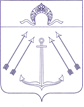 СОВЕТ  ДЕПУТАТОВ ПОСЕЛЕНИЯ  КОКОШКИНО   В ГОРОДЕ МОСКВЕ	________________________________________________________________РЕШЕНИЕот 16 июня 2022 года № 227/4       В соответствии с Бюджетным кодексом Российской Федерации, Федеральным законом от 06.10.2003 № 131-ФЗ «Об общих принципах организации местного самоуправления в Российской Федерации», законом города Москвы от 06.11.2002 № 56 «Об организации местного самоуправления в городе Москве», законом города Москвы от 10.09.2008 № 39 «О бюджетном устройстве и бюджетном процессе в городе Москве», Уставом поселения Кокошкино, утвержденным решением Совета депутатов городского поселения Кокошкино от 28.09.2010  № 71/2 (в редакции решений Совета депутатов городского поселения Кокошкино от 08.06.2011 № 124/2, от 03.07.2012 № 197/2, решений Совета депутатов поселения Кокошкино от 27.09.2013 № 9/3,  от 09.04.2014 № 51/3, от 26.02.2015  № 101/3, от 09.06.2016 № 196/3, от 26.01.2017 № 241/3, от 19.10.2017 № 279/3, от 14.05.2018 № 324/3), Положением о бюджетном устройстве и бюджетном процессе в  поселении Кокошкино в городе Москве, утвержденным решением Совета депутатов поселения Кокошкино от 24.10.2013  № 11/3, Совет депутатов поселения Кокошкино решил:	1. Внести в решение Совета депутатов поселения Кокошкино от 11.11.2021 № 187/4 «О бюджете поселения  Кокошкино в городе Москве на 2022 год и плановый период 2023 и 2024 годов» следующие изменения:1.1.	пункт 1 изложить в следующей редакции: «1. Утвердить основные характеристики бюджета поселения Кокошкино в городе Москве на 2022 год:1)	общий объем доходов бюджета поселения Кокошкино в городе Москве в сумме 219 459,3 тыс. рублей;2)	общий объем расходов бюджета поселения Кокошкино в городе Москве в сумме 226 657,6 тыс. рублей;3)	дефицит (профицит) бюджета поселения Кокошкино в городе Москве в сумме 7 198,3 тыс. рублей, источником покрытия дефицита в сумме 7 198,3 тыс. рублей является  остаток средств на счетах по учету средств бюджета на 01.01.2022 г.1.2. Приложения 1,4,6,8,11 изложить в новой редакции согласно приложениям  1,2,3,4,5 настоящего решения соответственно.	2. Опубликовать настоящее решение в бюллетене «Московский муниципальный вестник», в информационном бюллетене администрации поселения Кокошкино и разместить на официальном сайте администрации поселения Кокошкино в информационно-телекоммуникационной сети «Интернет».	3. Контроль за исполнением настоящего решения возложить на Главу поселения Сорокина Е.В.Глава поселения Кокошкино                                                                 Е.В. СорокинО внесении изменений в решение   Совета депутатов поселения Кокошкино от 11.11.2021 года №187/4 «О бюджете поселения Кокошкино в   городе Москве на 2022 год и плановый  период 2023 и 2024 годов»Приложение 1Приложение 1к решению Совета  депутатовк решению Совета  депутатовпоселения Кокошкинопоселения Кокошкинов городе Москвев городе Москвеот   16.06.2022   № 227/4от   16.06.2022   № 227/4Приложение 1Приложение 1к решению Совета депутатовк решению Совета депутатовпоселения Кокошкинопоселения Кокошкинов городе Москвев городе Москвеот 11.11.2021 № 187/4от 11.11.2021 № 187/4Поступление доходов по основным источникам в бюджетПоступление доходов по основным источникам в бюджетПоступление доходов по основным источникам в бюджетПоступление доходов по основным источникам в бюджетПоступление доходов по основным источникам в бюджетПоступление доходов по основным источникам в бюджет поселения Кокошкино в городе Москве на 2022 год  поселения Кокошкино в городе Москве на 2022 год  поселения Кокошкино в городе Москве на 2022 год  поселения Кокошкино в городе Москве на 2022 год  поселения Кокошкино в городе Москве на 2022 год  поселения Кокошкино в городе Москве на 2022 год Код бюджетной классификацииКод бюджетной классификацииКод бюджетной классификацииНаименование показателейНаименование показателей2022 год,  тыс.руб.1223340001 00 00000 00 0000 0001 00 00000 00 0000 000НАЛОГОВЫЕ И НЕНАЛОГОВЫЕ ДОХОДЫНАЛОГОВЫЕ И НЕНАЛОГОВЫЕ ДОХОДЫ102 231,00001 01 00000 00 0000 0001 01 00000 00 0000 000НАЛОГ НА ПРИБЫЛЬ, ДОХОДЫ НАЛОГ НА ПРИБЫЛЬ, ДОХОДЫ 64 360,41821 01 02010 01 0000 110 1 01 02010 01 0000 110 Налог на доходы физических лиц с доходов, источником которых является налоговый агент, за исключением доходов, в отношении которых исчисление и уплата налога осуществляются в соответствии со статьями 227, 227.1 и 228 Налогового кодекса Российской ФедерацииНалог на доходы физических лиц с доходов, источником которых является налоговый агент, за исключением доходов, в отношении которых исчисление и уплата налога осуществляются в соответствии со статьями 227, 227.1 и 228 Налогового кодекса Российской Федерации49 952,31821 01 02020 01 0000 110 1 01 02020 01 0000 110 Налог на доходы физических лиц с доходов, полученных от осуществления деятельности физическими лицами, зарегистрированными в качестве индивидуальных предпринимателей, нотариусов, занимающихся частной практикой, адвокатов, учредивших адвокатские кабинеты, и других лиц, занимающихся частной практикой в соответствии со статьей 227 Налогового кодекса Российской ФедерацииНалог на доходы физических лиц с доходов, полученных от осуществления деятельности физическими лицами, зарегистрированными в качестве индивидуальных предпринимателей, нотариусов, занимающихся частной практикой, адвокатов, учредивших адвокатские кабинеты, и других лиц, занимающихся частной практикой в соответствии со статьей 227 Налогового кодекса Российской Федерации300,01821 01 02030 01 0000 110 1 01 02030 01 0000 110 Налог на доходы физических лиц с доходов, полученных физическими лицами в соответствии со ст. 228 Налогового кодекса Российской ФедерацииНалог на доходы физических лиц с доходов, полученных физическими лицами в соответствии со ст. 228 Налогового кодекса Российской Федерации6 108,11821 01 02080 01 0000 1101 01 02080 01 0000 110Налог на доходы физических лиц в части суммы налога, превышающей 650 000 рублей, относящейся к части налоговой базы, превышающей 5 000 000 рублей (за исключением налога на доходы физических лиц с сумм прибыли контролируемой иностранной компании, в том числе фиксированной прибыли контролируемой иностранной компании)Налог на доходы физических лиц в части суммы налога, превышающей 650 000 рублей, относящейся к части налоговой базы, превышающей 5 000 000 рублей (за исключением налога на доходы физических лиц с сумм прибыли контролируемой иностранной компании, в том числе фиксированной прибыли контролируемой иностранной компании)8 000,00001 03 00000 00 0000 0001 03 00000 00 0000 000НАЛОГИ НА ТОВАРЫ (РАБОТЫ, УСЛУГИ), РЕАЛИЗУЕМЫЕ НА ТЕРРИТОРИИ РОССИЙСКОЙ ФЕДЕРАЦИИНАЛОГИ НА ТОВАРЫ (РАБОТЫ, УСЛУГИ), РЕАЛИЗУЕМЫЕ НА ТЕРРИТОРИИ РОССИЙСКОЙ ФЕДЕРАЦИИ3 114,61001 03 02231 01 0000 1101 03 02231 01 0000 110Доходы от уплаты акцизов на дизельное топливо, подлежащие распределению между бюджетами субъектов Российской Федерации и местными бюджетами с учетом установленных дифференцированных нормативов отчислений в местные бюджеты (по нормативам, установленным Федеральным законом о федеральном бюджете в целях формирования дорожных фондов субъектов Российской Федерации)Доходы от уплаты акцизов на дизельное топливо, подлежащие распределению между бюджетами субъектов Российской Федерации и местными бюджетами с учетом установленных дифференцированных нормативов отчислений в местные бюджеты (по нормативам, установленным Федеральным законом о федеральном бюджете в целях формирования дорожных фондов субъектов Российской Федерации)1 343,41001 03 02241 01 0000 1101 03 02241 01 0000 110Доходы от уплаты акцизов на моторные масла для дизельных и (или) карбюраторных (инжекторных) двигателей, подлежащие распределению между бюджетами субъектов Российской Федерации и местными бюджетами с учетом установленных дифференцированных нормативов отчислений в местные бюджеты (по нормативам, установленным Федеральным законом о федеральном бюджете в целях формирования дорожных фондов субъектов Российской Федерации)Доходы от уплаты акцизов на моторные масла для дизельных и (или) карбюраторных (инжекторных) двигателей, подлежащие распределению между бюджетами субъектов Российской Федерации и местными бюджетами с учетом установленных дифференцированных нормативов отчислений в местные бюджеты (по нормативам, установленным Федеральным законом о федеральном бюджете в целях формирования дорожных фондов субъектов Российской Федерации)7,71001 03 02251 01 0000 1101 03 02251 01 0000 110Доходы от уплаты акцизов на автомобильный бензин, подлежащие распределению между бюджетами субъектов Российской Федерации и местными бюджетами с учетом установленных дифференцированных нормативов отчислений в местные бюджеты (по нормативам, установленным Федеральным законом о федеральном бюджете в целях формирования дорожных фондов субъектов Российской Федерации)Доходы от уплаты акцизов на автомобильный бензин, подлежащие распределению между бюджетами субъектов Российской Федерации и местными бюджетами с учетом установленных дифференцированных нормативов отчислений в местные бюджеты (по нормативам, установленным Федеральным законом о федеральном бюджете в целях формирования дорожных фондов субъектов Российской Федерации)1 763,50001 06 00000 00 0000 0001 06 00000 00 0000 000НАЛОГИ НА ИМУЩЕСТВОНАЛОГИ НА ИМУЩЕСТВО27 064,00001 06 01000 00 0000 1101 06 01000 00 0000 110Налог на имущество физических лицНалог на имущество физических лиц13 442,01821 06 01010 03 0000 1101 06 01010 03 0000 110Налог на имущество физических лиц, взимаемый по ставкам, применяемым к объектам налогообложения, расположенным в границах внутригородских муниципальных образований городов федерального значения   Налог на имущество физических лиц, взимаемый по ставкам, применяемым к объектам налогообложения, расположенным в границах внутригородских муниципальных образований городов федерального значения   13 442,00001 06 06000 00 0000 1101 06 06000 00 0000 110Земельный налог Земельный налог 13 622,01821 06 06031 03 0000 1101 06 06031 03 0000 110Земельный налог с организаций, обладающих земельным участком, расположенным в границах внутригородских муниципальных образований городов федерального значенияЗемельный налог с организаций, обладающих земельным участком, расположенным в границах внутригородских муниципальных образований городов федерального значения9 000,01821 06 06041 03 0000 1101 06 06041 03 0000 110Земельный налог с физических лиц, обладающих земельным участком, расположенным в границах внутригородских муниципальных образований городов федерального значенияЗемельный налог с физических лиц, обладающих земельным участком, расположенным в границах внутригородских муниципальных образований городов федерального значения4 622,0Итого налоговых доходовИтого налоговых доходов94 539,00001 11 00000 00 0000 0001 11 00000 00 0000 000ДОХОДЫ ОТ ИСПОЛЬЗОВАНИЯ ИМУЩЕСТВА, НАХОДЯЩЕГОСЯ В ГОСУДАРСТВЕННОЙ И МУНИЦИПАЛЬНОЙ СОБСТВЕННОСТИ   ДОХОДЫ ОТ ИСПОЛЬЗОВАНИЯ ИМУЩЕСТВА, НАХОДЯЩЕГОСЯ В ГОСУДАРСТВЕННОЙ И МУНИЦИПАЛЬНОЙ СОБСТВЕННОСТИ   6 645,80711 11 05011 02 0000 1201 11 05011 02 0000 120Доходы, получаемые в виде арендной платы за земельные участки, государственная собственность на которые не разграничена и которые расположены в границах городов федерального значения, а также средства от продажи права на заключение договоров аренды указанных земельных участковДоходы, получаемые в виде арендной платы за земельные участки, государственная собственность на которые не разграничена и которые расположены в границах городов федерального значения, а также средства от продажи права на заключение договоров аренды указанных земельных участков2 264,20061 11 05033 03 0000 1201 11 05033 03 0000 120Доходы от сдачи в аренду имущества, находящегося в оперативном управлении органов управления внутригородских муниципальных образований городов федерального и созданных ими учреждений (за исключением имущества муниципальных бюджетных и автономных учреждений)Доходы от сдачи в аренду имущества, находящегося в оперативном управлении органов управления внутригородских муниципальных образований городов федерального и созданных ими учреждений (за исключением имущества муниципальных бюджетных и автономных учреждений)250,00061 11 09043 03 0000 1201 11 09043 03 0000 120Прочие поступления от использования имущества, находящегося в собственности внутригородских муниципальных образований городов федерального значения (за исключением имущества муниципальных бюджетных и автономных учреждений, а также имущества муниципальных унитарных предприятий, в том числе казенных)Прочие поступления от использования имущества, находящегося в собственности внутригородских муниципальных образований городов федерального значения (за исключением имущества муниципальных бюджетных и автономных учреждений, а также имущества муниципальных унитарных предприятий, в том числе казенных)4 131,60001 13 00000 00 0000 0001 13 00000 00 0000 000ДОХОДЫ ОТ ОКАЗАНИЯ ПЛАТНЫХ УСЛУГ И КОМПЕНСАЦИИ ЗАТРАТ ГОСУДАРСТВАДОХОДЫ ОТ ОКАЗАНИЯ ПЛАТНЫХ УСЛУГ И КОМПЕНСАЦИИ ЗАТРАТ ГОСУДАРСТВА40,70061 13 02063 03 0000 1301 13 02063 03 0000 130Доходы, поступающие в порядке возмещения расходов, понесенных в связи с эксплуатацией  имущества внутригородских муниципальных образований городов федерального значенияДоходы, поступающие в порядке возмещения расходов, понесенных в связи с эксплуатацией  имущества внутригородских муниципальных образований городов федерального значения40,70001 14 00000 00 0000 0001 14 00000 00 0000 000ДОХОДЫ ОТ ПРОДАЖИ МАТЕРИАЛЬНЫХ И НЕМАТЕРИАЛЬНЫХ АКТИВОВДОХОДЫ ОТ ПРОДАЖИ МАТЕРИАЛЬНЫХ И НЕМАТЕРИАЛЬНЫХ АКТИВОВ1 005,50711 14 06011 02 0000 4301 14 06011 02 0000 430Доходы от продажи земельных участков, государственная собственность на которые не разграничена и которые расположены в границах городов федерального значенияДоходы от продажи земельных участков, государственная собственность на которые не разграничена и которые расположены в границах городов федерального значения1 005,5Итого неналоговых доходовИтого неналоговых доходов7 692,00002 00 00000 00 0000 0002 00 00000 00 0000 000БЕЗВОЗМЕЗДНЫЕ ПОСТУПЛЕНИЯБЕЗВОЗМЕЗДНЫЕ ПОСТУПЛЕНИЯ117 228,30002 02 00000 00 0000 0002 02 00000 00 0000 000БЕЗВОЗМЕЗДНЫЕ ПОСТУПЛЕНИЯ ОТ ДРУГИХ БЮДЖЕТОВ БЮДЖЕТНОЙ СИСТЕМЫ РОССИЙСКОЙ ФЕДЕРАЦИИБЕЗВОЗМЕЗДНЫЕ ПОСТУПЛЕНИЯ ОТ ДРУГИХ БЮДЖЕТОВ БЮДЖЕТНОЙ СИСТЕМЫ РОССИЙСКОЙ ФЕДЕРАЦИИ117 228,30002 02 20000 00 0000 1502 02 20000 00 0000 150Субсидии бюджетам бюджетной системы Российской Федерации  (межбюджетные субсидии)Субсидии бюджетам бюджетной системы Российской Федерации  (межбюджетные субсидии)116 648,80002 02 29999 03 0000 1502 02 29999 03 0000 150Прочие субсидии бюджетам внутригородских муниципальных образований городов федерального значения, в том числе:  Прочие субсидии бюджетам внутригородских муниципальных образований городов федерального значения, в том числе:  116 648,80062 02 29999 03 0001 1502 02 29999 03 0001 150Прочие субсидии бюджетам внутригородских муниципальных образований городов федерального значения (в сфере жилищно-коммунального хозяйства, благоустройства и дорожной деятельности)Прочие субсидии бюджетам внутригородских муниципальных образований городов федерального значения (в сфере жилищно-коммунального хозяйства, благоустройства и дорожной деятельности)116 648,80002 02 30000 00 0000 1502 02 30000 00 0000 150Субвенции бюджетам  бюджетной системы Российской Федерации, в том числе:Субвенции бюджетам  бюджетной системы Российской Федерации, в том числе:579,50062 02 35118 03 0000 1502 02 35118 03 0000 150Субвенции бюджетам внутригородских муниципальных образований городов федерального значения на осуществление первичного воинского учета органами местного самоуправления поселений, муниципальных и городских округовСубвенции бюджетам внутригородских муниципальных образований городов федерального значения на осуществление первичного воинского учета органами местного самоуправления поселений, муниципальных и городских округов579,5ВСЕГО ДОХОДОВВСЕГО ДОХОДОВ219 459,3Приложение 2Приложение 2Приложение 2Приложение 2Приложение 2Приложение 2Приложение 2Приложение 2Приложение 2Приложение 2к решению Совета  депутатовк решению Совета  депутатовк решению Совета  депутатовк решению Совета  депутатовк решению Совета  депутатовк решению Совета  депутатовк решению Совета  депутатовк решению Совета  депутатовк решению Совета  депутатовк решению Совета  депутатовпоселения Кокошкинопоселения Кокошкинопоселения Кокошкинопоселения Кокошкинопоселения Кокошкинопоселения Кокошкинопоселения Кокошкинопоселения Кокошкинопоселения Кокошкинопоселения Кокошкинопоселения Кокошкинопоселения Кокошкинопоселения Кокошкинов городе Москвев городе Москвев городе Москвев городе Москвев городе Москвев городе Москвев городе Москвев городе Москвев городе Москвев городе Москвев городе Москвеот   16.06.2022   № 227/4от   16.06.2022   № 227/4от   16.06.2022   № 227/4от   16.06.2022   № 227/4от   16.06.2022   № 227/4от   16.06.2022   № 227/4от   16.06.2022   № 227/4от   16.06.2022   № 227/4от   16.06.2022   № 227/4от   16.06.2022   № 227/4Приложение 4Приложение 4Приложение 4Приложение 4Приложение 4Приложение 4Приложение 4Приложение 4Приложение 4Приложение 4к решению Совета депутатовк решению Совета депутатовк решению Совета депутатовк решению Совета депутатовк решению Совета депутатовк решению Совета депутатовк решению Совета депутатовк решению Совета депутатовк решению Совета депутатовк решению Совета депутатовпоселения Кокошкинопоселения Кокошкинопоселения Кокошкинопоселения Кокошкинопоселения Кокошкинопоселения Кокошкинопоселения Кокошкинопоселения Кокошкинопоселения Кокошкинопоселения Кокошкинов городе Москвев городе Москвев городе Москвев городе Москвев городе Москвев городе Москвев городе Москвев городе Москвев городе Москвев городе Москвеот 11.11.2021 № 187/4от 11.11.2021 № 187/4от 11.11.2021 № 187/4от 11.11.2021 № 187/4от 11.11.2021 № 187/4от 11.11.2021 № 187/4от 11.11.2021 № 187/4от 11.11.2021 № 187/4от 11.11.2021 № 187/4от 11.11.2021 № 187/4Расходы бюджета поселения Кокошкино в городе Москве на 2022 год по разделам, подразделам, целевым статьям (муниципальным программам и непрограммным направлениям деятельности) группам и подгруппам видов расходовРасходы бюджета поселения Кокошкино в городе Москве на 2022 год по разделам, подразделам, целевым статьям (муниципальным программам и непрограммным направлениям деятельности) группам и подгруппам видов расходовРасходы бюджета поселения Кокошкино в городе Москве на 2022 год по разделам, подразделам, целевым статьям (муниципальным программам и непрограммным направлениям деятельности) группам и подгруппам видов расходовРасходы бюджета поселения Кокошкино в городе Москве на 2022 год по разделам, подразделам, целевым статьям (муниципальным программам и непрограммным направлениям деятельности) группам и подгруппам видов расходовРасходы бюджета поселения Кокошкино в городе Москве на 2022 год по разделам, подразделам, целевым статьям (муниципальным программам и непрограммным направлениям деятельности) группам и подгруппам видов расходовРасходы бюджета поселения Кокошкино в городе Москве на 2022 год по разделам, подразделам, целевым статьям (муниципальным программам и непрограммным направлениям деятельности) группам и подгруппам видов расходовРасходы бюджета поселения Кокошкино в городе Москве на 2022 год по разделам, подразделам, целевым статьям (муниципальным программам и непрограммным направлениям деятельности) группам и подгруппам видов расходовРасходы бюджета поселения Кокошкино в городе Москве на 2022 год по разделам, подразделам, целевым статьям (муниципальным программам и непрограммным направлениям деятельности) группам и подгруппам видов расходовРасходы бюджета поселения Кокошкино в городе Москве на 2022 год по разделам, подразделам, целевым статьям (муниципальным программам и непрограммным направлениям деятельности) группам и подгруппам видов расходовРасходы бюджета поселения Кокошкино в городе Москве на 2022 год по разделам, подразделам, целевым статьям (муниципальным программам и непрограммным направлениям деятельности) группам и подгруппам видов расходовРасходы бюджета поселения Кокошкино в городе Москве на 2022 год по разделам, подразделам, целевым статьям (муниципальным программам и непрограммным направлениям деятельности) группам и подгруппам видов расходовНаименованиеНаименованиеРПРПРЦСРЦСРВРВРСумма, тыс.руб.Сумма, тыс.руб.Сумма, тыс.руб.ОБЩЕГОСУДАРСТВЕННЫЕ ВОПРОСЫОБЩЕГОСУДАРСТВЕННЫЕ ВОПРОСЫ0178 764,278 764,278 764,2Функционирование Правительства Российской Федерации, высших исполнительных органов государственной власти субъектов Российской Федерации, местных администрацийФункционирование Правительства Российской Федерации, высших исполнительных органов государственной власти субъектов Российской Федерации, местных администраций01040478 432,778 432,778 432,7Непрограммные направления деятельности органов государственной власти по руководству и управлению в сфере установленных функций органов государственной власти города МосквыНепрограммные направления деятельности органов государственной власти по руководству и управлению в сфере установленных функций органов государственной власти города Москвы01040431 0 00 0000031 0 00 0000078 432,778 432,778 432,7Исполнительные органы государственной власти города МосквыИсполнительные органы государственной власти города Москвы01040431 Б 00 0000031 Б 00 0000078 432,778 432,778 432,7Функционирование исполнительных органов государственной власти города МосквыФункционирование исполнительных органов государственной власти города Москвы01040431 Б 01 0000031 Б 01 0000078 432,778 432,778 432,7Обеспечение деятельности руководителя администрацииОбеспечение деятельности руководителя администрации01040431 Б 01 0010031 Б 01 001002 618,02 618,02 618,0Расходы на выплаты персоналу в целях обеспечения выполнения функций государственными (муниципальными) органами, казенными учреждениями, органами управления государственными внебюджетными фондамиРасходы на выплаты персоналу в целях обеспечения выполнения функций государственными (муниципальными) органами, казенными учреждениями, органами управления государственными внебюджетными фондами01040431 Б 01 0010031 Б 01 001001001002 598,02 598,02 598,0Расходы на выплаты персоналу государственных (муниципальных) органовРасходы на выплаты персоналу государственных (муниципальных) органов01040431 Б 01 0010031 Б 01 001001201202 598,02 598,02 598,0Закупка товаров, работ и услуг для обеспечения государственных (муниципальных) нуждЗакупка товаров, работ и услуг для обеспечения государственных (муниципальных) нужд01040431 Б 01 0010031 Б 01 0010020020020,020,020,0Иные закупки товаров, работ и услуг для обеспечения государственных (муниципальных) нуждИные закупки товаров, работ и услуг для обеспечения государственных (муниципальных) нужд01040431 Б 01 0010031 Б 01 0010024024020,020,020,0Обеспечение деятельности  администрацииОбеспечение деятельности  администрации01040431 Б 01 0050031 Б 01 0050075 814,775 814,775 814,7Расходы на выплаты персоналу в целях обеспечения выполнения функций государственными (муниципальными) органами, казенными учреждениями, органами управления государственными внебюджетными фондамиРасходы на выплаты персоналу в целях обеспечения выполнения функций государственными (муниципальными) органами, казенными учреждениями, органами управления государственными внебюджетными фондами01040431 Б 01 0050031 Б 01 0050010010064 228,264 228,264 228,2Расходы на выплаты персоналу государственных (муниципальных) органовРасходы на выплаты персоналу государственных (муниципальных) органов01040431 Б 01 0050031 Б 01 0050012012064 228,264 228,264 228,2Закупка товаров, работ и услуг для обеспечения государственных (муниципальных) нуждЗакупка товаров, работ и услуг для обеспечения государственных (муниципальных) нужд01040431 Б 01 0050031 Б 01 0050020020011 456,511 456,511 456,5Иные закупки товаров, работ и услуг для обеспечения государственных (муниципальных) нуждИные закупки товаров, работ и услуг для обеспечения государственных (муниципальных) нужд01040431 Б 01 0050031 Б 01 0050024024011 456,511 456,511 456,5Иные бюджетные ассигнованияИные бюджетные ассигнования01040431 Б 01 0050031 Б 01 00500800800130,0130,0130,0Уплата налогов, сборов и иных платежейУплата налогов, сборов и иных платежей01040431 Б 01 0050031 Б 01 00500850850130,0130,0130,0Резервные фондыРезервные фонды011111100,0100,0100,0Резервный фонд, предусмотренный органами местного самоуправленияРезервный фонд, предусмотренный органами местного самоуправления01111132 А 01 0000032 А 01 00000100,0100,0100,0Иные бюджетные ассигнованияИные бюджетные ассигнования01111132 А 01 0000032 А 01 00000800800100,0100,0100,0Резервные средстваРезервные средства01111132 А 01 0000032 А 01 00000870870100,0100,0100,0Другие общегосударственные вопросыДругие общегосударственные вопросы011313231,5231,5231,5Непрограммные направления деятельности органов государственной власти по руководству и управлению в сфере установленных функций органов государственной ласти города МосквыНепрограммные направления деятельности органов государственной власти по руководству и управлению в сфере установленных функций органов государственной ласти города Москвы01131331 0 00 0000031 0 00 0000021,521,521,5Исполнительные органы государственной власти города МосквыИсполнительные органы государственной власти города Москвы01131331 Б 00 0000031 Б 00 0000021,521,521,5Уплата членских взносов на осуществление деятельности Совета муниципальных образований города МосквыУплата членских взносов на осуществление деятельности Совета муниципальных образований города Москвы01131331 Б 01 0040031 Б 01 0040021,521,521,5Иные бюджетные ассигнованияИные бюджетные ассигнования01131331 Б 01 0040031 Б 01 0040080080021,521,521,5Уплата налогов, сборов и иных платежейУплата налогов, сборов и иных платежей01131331 Б 01 0040031 Б 01 0040085085021,521,521,5Другие общегосударственные вопросыДругие общегосударственные вопросы01131331 Б 01 0990031 Б 01 09900210,0210,0210,0Закупка товаров, работ и услуг для обеспечения государственных (муниципальных) нуждЗакупка товаров, работ и услуг для обеспечения государственных (муниципальных) нужд01131331 Б 01 0990031 Б 01 09900200200210,0210,0210,0Иные закупки товаров, работ и услуг для обеспечения государственных (муниципальных) нуждИные закупки товаров, работ и услуг для обеспечения государственных (муниципальных) нужд01131331 Б 01 0990031 Б 01 09900240240210,0210,0210,0НАЦИОНАЛЬНАЯ ОБОРОНАНАЦИОНАЛЬНАЯ ОБОРОНА02579,5579,5579,5Мобилизационная и вневойсковая подготовкаМобилизационная и вневойсковая подготовка020303579,5579,5579,5Безопасный городБезопасный город02030317 0 00 0000017 0 00 00000579,5579,5579,5Осуществление переданных органам местного самоуправления полномочий Российской Федерации по первичному воинскому учету на территориях, где отсутствуют военные комиссариатыОсуществление переданных органам местного самоуправления полномочий Российской Федерации по первичному воинскому учету на территориях, где отсутствуют военные комиссариаты02030317 1 00 5118017 1 00 51180579,5579,5579,5Расходы на выплаты персоналу в целях обеспечения выполнения функций государственными (муниципальными) органами, казенными учреждениями, органами управления государственными внебюджетными фондамиРасходы на выплаты персоналу в целях обеспечения выполнения функций государственными (муниципальными) органами, казенными учреждениями, органами управления государственными внебюджетными фондами02030317 1 00 5118017 1 00 51180100100540,0540,0540,0Расходы на выплаты персоналу государственных (муниципальных) органовРасходы на выплаты персоналу государственных (муниципальных) органов02030317 1 00 5118017 1 00 51180120120540,0540,0540,0Закупка товаров, работ и услуг для обеспечения государственных (муниципальных) нуждЗакупка товаров, работ и услуг для обеспечения государственных (муниципальных) нужд02030317 1 00 5118017 1 00 5118020020039,539,539,5Иные закупки товаров, работ и услуг для государственных (муниципальных) нуждИные закупки товаров, работ и услуг для государственных (муниципальных) нужд02030317 1 00 5118017 1 00 5118024024039,539,539,5НАЦИОНАЛЬНАЯ БЕЗОПАСНОСТЬ И ПРАВООХРАНИТЕЛЬНАЯ ДЕЯТЕЛЬНОСТЬНАЦИОНАЛЬНАЯ БЕЗОПАСНОСТЬ И ПРАВООХРАНИТЕЛЬНАЯ ДЕЯТЕЛЬНОСТЬ03799,6799,6799,6Гражданская оборонаГражданская оборона030909107,5107,5107,5Муниципальная программа «Обеспечение безопасности жизнедеятельности населения на территории поселения Кокошкино»Муниципальная программа «Обеспечение безопасности жизнедеятельности населения на территории поселения Кокошкино»03090936 0 00 0000036 0 00 00000107,5107,5107,5Подпрограмма «Мероприятия по гражданской обороне»Подпрограмма «Мероприятия по гражданской обороне»03090936 1 00 1000036 1 00 10000107,5107,5107,5Закупка товаров, работ и услуг для обеспечения государственных (муниципальных) нуждЗакупка товаров, работ и услуг для обеспечения государственных (муниципальных) нужд03090936 1 00 1000036 1 00 10000200200107,5107,5107,5Иные закупки товаров, работ и услуг для обеспечения государственных (муниципальных) нуждИные закупки товаров, работ и услуг для обеспечения государственных (муниципальных) нужд03090936 1 00 1000036 1 00 10000240240107,5107,5107,5Защита населения и территории от чрезвычайных ситуаций природного и техногенного характера, пожарная безопасностьЗащита населения и территории от чрезвычайных ситуаций природного и техногенного характера, пожарная безопасность031010173,1173,1173,1Муниципальная программа «Обеспечение безопасности жизнедеятельности населения на территории поселения Кокошкино»Муниципальная программа «Обеспечение безопасности жизнедеятельности населения на территории поселения Кокошкино»03101036 0 00 0000036 0 00 00000157,3157,3157,3Подпрограмма «Защита населения от чрезвычайных ситуаций природного и техногенного характера на территории поселения Кокошкино»Подпрограмма «Защита населения от чрезвычайных ситуаций природного и техногенного характера на территории поселения Кокошкино»03101036 2 00 1000036 2 00 10000157,3157,3157,3Закупка товаров, работ и услуг для обеспечения государственных (муниципальных) нуждЗакупка товаров, работ и услуг для обеспечения государственных (муниципальных) нужд03101036 2 00 1000036 2 00 10000200200157,3157,3157,3Иные закупки товаров, работ и услуг для обеспечения государственных (муниципальных) нуждИные закупки товаров, работ и услуг для обеспечения государственных (муниципальных) нужд03101036 2 00 1000036 2 00 10000240240157,3157,3157,3Подпрограмма «Обеспечение безопасности людей на водных объектах, охрана их жизни и здоровья на территории поселения Кокошкино»Подпрограмма «Обеспечение безопасности людей на водных объектах, охрана их жизни и здоровья на территории поселения Кокошкино»03101036 3 00 1000036 3 00 1000015,815,815,8Закупка товаров, работ и услуг для обеспечения государственных (муниципальных) нуждЗакупка товаров, работ и услуг для обеспечения государственных (муниципальных) нужд03101036 3 00 1000036 3 00 1000020020015,815,815,8Иные закупки товаров, работ и услуг для обеспечения государственных (муниципальных) нуждИные закупки товаров, работ и услуг для обеспечения государственных (муниципальных) нужд03101036 3 00 1000036 3 00 1000024024015,815,815,8Другие вопросы в области национальной безопасности и правоохранительной деятельностиДругие вопросы в области национальной безопасности и правоохранительной деятельности031414519,0519,0519,0Муниципальная программа «Обеспечение безопасности жизнедеятельности населения на территории поселения Кокошкино»Муниципальная программа «Обеспечение безопасности жизнедеятельности населения на территории поселения Кокошкино»03141436 0 00 0000036 0 00 00000170,0170,0170,0Подпрограмма «Мероприятия по обеспечению первичных мер пожарной безопасности на территории поселения Кокошкино»Подпрограмма «Мероприятия по обеспечению первичных мер пожарной безопасности на территории поселения Кокошкино»03141436 5 00 1000036 5 00 10000170,0170,0170,0Закупка товаров, работ и услуг для обеспечения государственных (муниципальных) нуждЗакупка товаров, работ и услуг для обеспечения государственных (муниципальных) нужд03141436 5 00 1000036 5 00 10000200200170,0170,0170,0Иные закупки товаров, работ и услуг для обеспечения государственных (муниципальных) нуждИные закупки товаров, работ и услуг для обеспечения государственных (муниципальных) нужд03141436 5 00 1000036 5 00 10000240240170,0170,0170,0Подпрограмма «Мероприятия по профилактике терроризма и экстремизма на территории поселения Кокошкино»Подпрограмма «Мероприятия по профилактике терроризма и экстремизма на территории поселения Кокошкино»03141436 4 00 1000036 4 00 10000349,0349,0349,0Закупка товаров, работ и услуг для обеспечения государственных (муниципальных) нуждЗакупка товаров, работ и услуг для обеспечения государственных (муниципальных) нужд03141436 4 00 1000036 4 00 10000200200349,0349,0349,0Иные закупки товаров, работ и услуг для обеспечения государственных (муниципальных) нуждИные закупки товаров, работ и услуг для обеспечения государственных (муниципальных) нужд03141436 4 00 1000036 4 00 10000240240349,0349,0349,0НАЦИОНАЛЬНАЯ ЭКОНОМИКАНАЦИОНАЛЬНАЯ ЭКОНОМИКА043 400,63 400,63 400,6Дорожное хозяйство (дорожные фонды)Дорожное хозяйство (дорожные фонды)0409093 400,63 400,63 400,6Муниципальная программа «Содержание и ремонт объектов дорожного хозяйства на территории поселения Кокошкино»Муниципальная программа «Содержание и ремонт объектов дорожного хозяйства на территории поселения Кокошкино»04090937 0 00 0000037 0 00 000003 400,63 400,63 400,6Подпрограмма «Содержание объектов дорожного хозяйства поселения Кокошкино»Подпрограмма «Содержание объектов дорожного хозяйства поселения Кокошкино»04090937 1 00 0000037 1 00 000002 747,32 747,32 747,3Подпрограмма «Содержание объектов дорожного хозяйства поселения Кокошкино»Подпрограмма «Содержание объектов дорожного хозяйства поселения Кокошкино»04090937 1 00 0000037 1 00 000001 947,31 947,31 947,3Закупка товаров, работ и услуг для обеспечения государственных (муниципальных) нуждЗакупка товаров, работ и услуг для обеспечения государственных (муниципальных) нужд04090937 1 00 0000037 1 00 000002002001 947,31 947,31 947,3Иные закупки товаров, работ и услуг для обеспечения государственных (муниципальных) нуждИные закупки товаров, работ и услуг для обеспечения государственных (муниципальных) нужд04090937 1 00 0000037 1 00 000002402401 947,31 947,31 947,3Подпрограмма «Содержание объектов дорожного хозяйства поселения Кокошкино» (софинансирование)Подпрограмма «Содержание объектов дорожного хозяйства поселения Кокошкино» (софинансирование)04090937 1 00 S000037 1 00 S0000800,0800,0800,0Закупка товаров, работ и услуг для обеспечения государственных (муниципальных) нуждЗакупка товаров, работ и услуг для обеспечения государственных (муниципальных) нужд04090937 1 00 S000037 1 00 S0000200200800,0800,0800,0Иные закупки товаров, работ и услуг для обеспечения государственных (муниципальных) нуждИные закупки товаров, работ и услуг для обеспечения государственных (муниципальных) нужд04090937 1 00 S000037 1 00 S0000240240800,0800,0800,0Подпрограмма «Ремонт объектов дорожного хозяйства поселения Кокошкино»Подпрограмма «Ремонт объектов дорожного хозяйства поселения Кокошкино»04090937 2 00 0000037 2 00 00000625,8625,8625,8Подпрограмма  «Ремонт объектов дорожного хозяйства поселения Кокошкино»Подпрограмма  «Ремонт объектов дорожного хозяйства поселения Кокошкино»04090937 2 00 0000037 2 00 00000200,0200,0200,0Закупка товаров, работ и услуг для обеспечения государственных (муниципальных) нуждЗакупка товаров, работ и услуг для обеспечения государственных (муниципальных) нужд04090937 2 00 0000037 2 00 00000200200200,0200,0200,0Иные закупки товаров, работ и услуг для обеспечения государственных (муниципальных) нуждИные закупки товаров, работ и услуг для обеспечения государственных (муниципальных) нужд04090937 2 00 0000037 2 00 00000240240200,0200,0200,0Подпрограмма «Ремонт объектов дорожного хозяйства поселения Кокошкино» (софинансирование)Подпрограмма «Ремонт объектов дорожного хозяйства поселения Кокошкино» (софинансирование)04090937 2 00 S000037 2 00 S0000425,8425,8425,8Закупка товаров, работ и услуг для обеспечения государственных (муниципальных) нуждЗакупка товаров, работ и услуг для обеспечения государственных (муниципальных) нужд04090937 2 00 S000037 2 00 S0000200200425,8425,8425,8Иные закупки товаров, работ и услуг для обеспечения государственных (муниципальных) нуждИные закупки товаров, работ и услуг для обеспечения государственных (муниципальных) нужд04090937 2 00 S000037 2 00 S0000240240425,8425,8425,8Подпрограмма «Обеспечение безопасности дорожного движения»Подпрограмма «Обеспечение безопасности дорожного движения»04090937 3 00 0000037 3 00 0000027,527,527,5Подпрограмма «Обеспечение безопасности дорожного движения» (софинансирование)Подпрограмма «Обеспечение безопасности дорожного движения» (софинансирование)04090937 3 00 S000037 3 00 S000027,527,527,5Закупка товаров, работ и услуг для обеспечения государственных (муниципальных) нуждЗакупка товаров, работ и услуг для обеспечения государственных (муниципальных) нужд04090937 3 00 S000037 3 00 S000020020027,527,527,5Иные закупки товаров, работ и услуг для обеспечения государственных (муниципальных) нуждИные закупки товаров, работ и услуг для обеспечения государственных (муниципальных) нужд04090937 3 00 S000037 3 00 S000024024027,527,527,5ЖИЛИЩНО-КОММУНАЛЬНОЕ ХОЗЯЙСТВОЖИЛИЩНО-КОММУНАЛЬНОЕ ХОЗЯЙСТВО05126 470,2126 470,2126 470,2Жилищное хозяйствоЖилищное хозяйство0501013 846,53 846,53 846,5Непрограммные направления в области жилищного хозяйстваНепрограммные направления в области жилищного хозяйства05010135 0 03 0000035 0 03 000003 596,53 596,53 596,5Взносы на капитальный ремонт общего имущества в многоквартирных домах Взносы на капитальный ремонт общего имущества в многоквартирных домах 05010135 0 03 0010035 0 03 001003 596,53 596,53 596,5Закупка товаров, работ и услуг для обеспечения государственных (муниципальных) нуждЗакупка товаров, работ и услуг для обеспечения государственных (муниципальных) нужд05010135 0 03 0010035 0 03 001002002003 596,53 596,53 596,5Иные закупки товаров, работ и услуг для обеспечения государственных (муниципальных) нуждИные закупки товаров, работ и услуг для обеспечения государственных (муниципальных) нужд05010135 0 03 0010035 0 03 001002402403 596,53 596,53 596,5Муниципальная программа «Ремонт муниципального жилого фонда поселения Кокошкино»Муниципальная программа «Ремонт муниципального жилого фонда поселения Кокошкино»05010138 0 00 0000038 0 00 00000250,0250,0250,0Мероприятия по ремонту общего имущества в многоквартирных домахМероприятия по ремонту общего имущества в многоквартирных домах05010138 1 00 1000038 1 00 10000250,0250,0250,0Закупка товаров, работ и услуг для обеспечения государственных (муниципальных) нуждЗакупка товаров, работ и услуг для обеспечения государственных (муниципальных) нужд05010138 1 00 1000038 1 00 10000200200250,0250,0250,0Иные закупки товаров, работ и услуг для обеспечения государственных (муниципальных) нуждИные закупки товаров, работ и услуг для обеспечения государственных (муниципальных) нужд05010138 1 00 1000038 1 00 10000240240250,0250,0250,0БлагоустройствоБлагоустройство050303122 623,7122 623,7122 623,7Непрограммные направления деятельности органов государственной власти в части предоставления межбюджетных трансфертовНепрограммные направления деятельности органов государственной власти в части предоставления межбюджетных трансфертов05030333 0 00 0000033 0 00 00000116 648,8116 648,8116 648,8Непрограммные направления деятельности органов государственной власти в части предоставления межбюджетных трансфертов бюджетам внутригородских муниципальных образованийНепрограммные направления деятельности органов государственной власти в части предоставления межбюджетных трансфертов бюджетам внутригородских муниципальных образований05030333 А 00 0000033 А 00 00000116 648,8116 648,8116 648,8Субсидии бюджетам внутригородских муниципальных образованийСубсидии бюджетам внутригородских муниципальных образований05030333 А 02 0000033 А 02 00000116 648,8116 648,8116 648,8Консолидированная субсидия бюджетам внутригородских муниципальных образований в целях софинансирования расходных обязательств городских округов и поселений, возникающих при исполнении полномочий органов местного самоуправления в сфере жилищно-коммунального хозяйства, благоустройства и дорожной деятельностиКонсолидированная субсидия бюджетам внутригородских муниципальных образований в целях софинансирования расходных обязательств городских округов и поселений, возникающих при исполнении полномочий органов местного самоуправления в сфере жилищно-коммунального хозяйства, благоустройства и дорожной деятельности05030333 А 02 0200033 А 02 02000116 648,8116 648,8116 648,8Консолидированная субсидия бюджетам внутригородских муниципальных образований в целях софинансирования расходных обязательств городских округов и поселений, возникающих при исполнении полномочий органов местного самоуправления в сфере жилищно-коммунального хозяйства, благоустройства и дорожной деятельности (благоустройство территории жилой застройки, улиц и общественных пространств, организация мест массового отдыха населения)Консолидированная субсидия бюджетам внутригородских муниципальных образований в целях софинансирования расходных обязательств городских округов и поселений, возникающих при исполнении полномочий органов местного самоуправления в сфере жилищно-коммунального хозяйства, благоустройства и дорожной деятельности (благоустройство территории жилой застройки, улиц и общественных пространств, организация мест массового отдыха населения)05030333 А 02 0210033 А 02 0210020 580,620 580,620 580,6Закупка товаров, работ и услуг для обеспечения государственных (муниципальных) нуждЗакупка товаров, работ и услуг для обеспечения государственных (муниципальных) нужд05030333 А 02 0210033 А 02 0210020020020 580,620 580,620 580,6Иные закупки товаров, работ и услуг для обеспечения государственных (муниципальных) нуждИные закупки товаров, работ и услуг для обеспечения государственных (муниципальных) нужд05030333 А 02 0210033 А 02 0210024024020 580,620 580,620 580,6Консолидированная субсидия бюджетам внутригородских муниципальных образований в целях софинансирования расходных обязательств городских округов и поселений, возникающих при исполнении полномочий органов местного самоуправления в сфере жилищно-коммунального хозяйства, благоустройства и дорожной деятельности (ремонт объектов дорожного хозяйства)Консолидированная субсидия бюджетам внутригородских муниципальных образований в целях софинансирования расходных обязательств городских округов и поселений, возникающих при исполнении полномочий органов местного самоуправления в сфере жилищно-коммунального хозяйства, благоустройства и дорожной деятельности (ремонт объектов дорожного хозяйства)05030333 А 02 0230033 А 02 0230020 964,820 964,820 964,8Закупка товаров, работ и услуг для государственных (муниципальных) нуждЗакупка товаров, работ и услуг для государственных (муниципальных) нужд05030333 А 02 0230033 А 02 0230020020020 964,820 964,820 964,8Иные закупки товаров, работ и услуг для обеспечения государственных (муниципальных) нуждИные закупки товаров, работ и услуг для обеспечения государственных (муниципальных) нужд05030333 А 02 0230033 А 02 0230024024020 964,820 964,820 964,8Консолидированная субсидия бюджетам внутригородских муниципальных образований в целях софинансирования расходных обязательств городских округов и поселений, возникающих при исполнении полномочий органов местного самоуправления в сфере жилищно-коммунального хозяйства, благоустройства и дорожной деятельности (содержание объектов  дорожного хозяйства)Консолидированная субсидия бюджетам внутригородских муниципальных образований в целях софинансирования расходных обязательств городских округов и поселений, возникающих при исполнении полномочий органов местного самоуправления в сфере жилищно-коммунального хозяйства, благоустройства и дорожной деятельности (содержание объектов  дорожного хозяйства)05030333 А 02 0240033 А 02 0240032 302,132 302,132 302,1Закупка товаров, работ и услуг для обеспечения государственных (муниципальных) нуждЗакупка товаров, работ и услуг для обеспечения государственных (муниципальных) нужд05030333 А 02 0240033 А 02 0240020020032 302,132 302,132 302,1Иные закупки товаров, работ и услуг для обеспечения государственных (муниципальных) нуждИные закупки товаров, работ и услуг для обеспечения государственных (муниципальных) нужд05030333 А 02 0240033 А 02 0240024024032 302,132 302,132 302,1Консолидированная субсидия бюджетам внутригородских муниципальных образований в целях софинансирования расходных обязательств городских округов и поселений, возникающих при исполнении полномочий органов местного самоуправления в сфере жилищно-коммунального хозяйства, благоустройства и дорожной деятельности (разметка объектов дорожного хозяйства)Консолидированная субсидия бюджетам внутригородских муниципальных образований в целях софинансирования расходных обязательств городских округов и поселений, возникающих при исполнении полномочий органов местного самоуправления в сфере жилищно-коммунального хозяйства, благоустройства и дорожной деятельности (разметка объектов дорожного хозяйства)05030333 А 02 0250033 А 02 025001 333,41 333,41 333,4Закупка товаров, работ и услуг для обеспечения государственных (муниципальных) нуждЗакупка товаров, работ и услуг для обеспечения государственных (муниципальных) нужд05030333 А 02 0250033 А 02 025002002001 333,41 333,41 333,4Иные закупки товаров, работ и услуг для обеспечения государственных (муниципальных) нуждИные закупки товаров, работ и услуг для обеспечения государственных (муниципальных) нужд05030333 А 02 0250033 А 02 025002402401 333,41 333,41 333,4Консолидированная субсидия бюджетам внутригородских муниципальных образований в целях софинансирования расходных обязательств городских округов и поселений, возникающих при исполнении полномочий органов местного самоуправления в сфере жилищно-коммунального хозяйства, благоустройства и дорожной деятельности (содержание дворовых территорий)Консолидированная субсидия бюджетам внутригородских муниципальных образований в целях софинансирования расходных обязательств городских округов и поселений, возникающих при исполнении полномочий органов местного самоуправления в сфере жилищно-коммунального хозяйства, благоустройства и дорожной деятельности (содержание дворовых территорий)05030333 А 02 0260033 А 02 0260041 467,941 467,941 467,9Закупка товаров, работ и услуг для обеспечения государственных (муниципальных) нуждЗакупка товаров, работ и услуг для обеспечения государственных (муниципальных) нужд05030333 А 02 0260033 А 02 0260020020041 467,941 467,941 467,9Иные закупки товаров, работ и услуг для обеспечения государственных (муниципальных) нуждИные закупки товаров, работ и услуг для обеспечения государственных (муниципальных) нужд05030333 А 02 0260033 А 02 0260024024041 467,941 467,941 467,9Муниципальная программа «Благоустройство территории поселения Кокошкино»Муниципальная программа «Благоустройство территории поселения Кокошкино»05030339 0 00 0000039 0 00 000005 974,95 974,95 974,9Подпрограмма «Озеленение территории поселения Кокошкино»Подпрограмма «Озеленение территории поселения Кокошкино»05030339 1 00 1000039 1 00 10000205,9205,9205,9Закупка товаров, работ и услуг для обеспечения государственных (муниципальных) нуждЗакупка товаров, работ и услуг для обеспечения государственных (муниципальных) нужд05030339 1 00 1000039 1 00 10000200200205,9205,9205,9Иные закупки товаров, работ и услуг для обеспечения государственных (муниципальных) нуждИные закупки товаров, работ и услуг для обеспечения государственных (муниципальных) нужд05030339 1 00 1000039 1 00 10000240240205,9205,9205,9Подпрограмма «Комплексное благоустройство территории поселения Кокошкино»Подпрограмма «Комплексное благоустройство территории поселения Кокошкино»05030339 2 00 0000039 2 00 000001 169,11 169,11 169,1Подпрограмма «Комплексное благоустройство территории поселения Кокошкино»Подпрограмма «Комплексное благоустройство территории поселения Кокошкино»05030339 2 00 1000039 2 00 10000149,0149,0149,0Закупка товаров, работ и услуг для обеспечения государственных (муниципальных) нуждЗакупка товаров, работ и услуг для обеспечения государственных (муниципальных) нужд05030339 2 00 1000039 2 00 10000200200149,0149,0149,0Иные закупки товаров, работ и услуг для обеспечения государственных (муниципальных) нуждИные закупки товаров, работ и услуг для обеспечения государственных (муниципальных) нужд05030339 2 00 1000039 2 00 10000240240149,0149,0149,0Подпрограмма «Комплексное благоустройство территории поселения Кокошкино» (софинансирование)Подпрограмма «Комплексное благоустройство территории поселения Кокошкино» (софинансирование)05030339 2 00 S000039 2 00 S00001 020,11 020,11 020,1Закупка товаров, работ и услуг для обеспечения государственных (муниципальных) нуждЗакупка товаров, работ и услуг для обеспечения государственных (муниципальных) нужд05030339 2 00 S000039 2 00 S00002002001 020,11 020,11 020,1Иные закупки товаров, работ и услуг для обеспечения государственных (муниципальных) нуждИные закупки товаров, работ и услуг для обеспечения государственных (муниципальных) нужд05030339 2 00 S000039 2 00 S00002402401 020,11 020,11 020,1Подпрограмма «Регулированию численности безнадзорных и бесхозяйных животных»Подпрограмма «Регулированию численности безнадзорных и бесхозяйных животных»05030339 3 00 1000039 3 00 100001 053,71 053,71 053,7Закупка товаров, работ и услуг для обеспечения государственных (муниципальных) нуждЗакупка товаров, работ и услуг для обеспечения государственных (муниципальных) нужд05030339 3 00 1000039 3 00 100002002001 053,71 053,71 053,7Иные закупки товаров, работ и услуг для обеспечения государственных (муниципальных) нуждИные закупки товаров, работ и услуг для обеспечения государственных (муниципальных) нужд05030339 3 00 1000039 3 00 100002402401 053,71 053,71 053,7Подпрограмма «Содержание объектов благоустройства»Подпрограмма «Содержание объектов благоустройства»05030339 4 00 0000039 4 00 000003 546,23 546,23 546,2Подпрограмма «Содержание объектов благоустройства»Подпрограмма «Содержание объектов благоустройства»05030339 4 00 1000039 4 00 100002 696,22 696,22 696,2Закупка товаров, работ и услуг для обеспечения государственных (муниципальных) нуждЗакупка товаров, работ и услуг для обеспечения государственных (муниципальных) нужд05030339 4 00 1000039 4 00 100002002002 696,22 696,22 696,2Иные закупки товаров, работ и услуг для обеспечения государственных (муниципальных) нуждИные закупки товаров, работ и услуг для обеспечения государственных (муниципальных) нужд05030339 4 00 1000039 4 00 100002402402 696,22 696,22 696,2Подпрограмма «Содержание объектов благоустройства» (софинансирование)Подпрограмма «Содержание объектов благоустройства» (софинансирование)05030339 4 00 S000039 4 00 S0000850,0850,0850,0Закупка товаров, работ и услуг для обеспечения государственных (муниципальных) нуждЗакупка товаров, работ и услуг для обеспечения государственных (муниципальных) нужд05030339 4 00 S000039 4 00 S0000200200850,0850,0850,0Иные закупки товаров, работ и услуг для обеспечения государственных (муниципальных) нуждИные закупки товаров, работ и услуг для обеспечения государственных (муниципальных) нужд05030339 4 00 S000039 4 00 S0000240240850,0850,0850,0ОБРАЗОВАНИЕОБРАЗОВАНИЕ071 140,51 140,51 140,5Молодежная политикаМолодежная политика0707071 140,51 140,51 140,5Муниципальная программа «Молодежная политика поселения Кокошкино»Муниципальная программа «Молодежная политика поселения Кокошкино»07070740 0 00 0000040 0 00 000001 140,51 140,51 140,5Проведение праздничных мероприятий для населения, мероприятий для детей и молодежиПроведение праздничных мероприятий для населения, мероприятий для детей и молодежи07070740 1 00 0000040 1 00 000001 140,51 140,51 140,5Закупка товаров, работ и услуг для обеспечения государственных (муниципальных) нуждЗакупка товаров, работ и услуг для обеспечения государственных (муниципальных) нужд07070740 1 00 0000040 1 00 000002002001 140,51 140,51 140,5Иные закупки товаров, работ и услуг для обеспечения государственных (муниципальных) нуждИные закупки товаров, работ и услуг для обеспечения государственных (муниципальных) нужд07070740 1 00 0000040 1 00 000002402401 140,51 140,51 140,5КУЛЬТУРА, КИНЕМАТОГРАФИЯКУЛЬТУРА, КИНЕМАТОГРАФИЯ085 603,55 603,55 603,5КультураКультура0801012 400,02 400,02 400,0БиблиотекиБиблиотеки08010144 2 00 0000044 2 00 000002 400,02 400,02 400,0Расходы бюджетов на предоставление субсидий бюджетным учреждениям (библиотека)Расходы бюджетов на предоставление субсидий бюджетным учреждениям (библиотека)08010144 2 00 9998044 2 00 999802 400,02 400,02 400,0Предоставление субсидий бюджетным, автономным учреждениям и иным некоммерческим организациямПредоставление субсидий бюджетным, автономным учреждениям и иным некоммерческим организациям08010144 2 00 9998044 2 00 999806006002 400,02 400,02 400,0Субсидии бюджетным учреждениямСубсидии бюджетным учреждениям08010144 2 00 9998044 2 00 999806106102 400,02 400,02 400,0Муниципальная программа «Развитие культуры в сфере обеспечения досуга населения»Муниципальная программа «Развитие культуры в сфере обеспечения досуга населения»08040441 0 00 0000041 0 00 000003 203,53 203,53 203,5Проведение праздничных мероприятий для населения, мероприятий для детей и молодежиПроведение праздничных мероприятий для населения, мероприятий для детей и молодежи08040441 1 00 1000041 1 00 100003 203,53 203,53 203,5Закупка товаров, работ и услуг для обеспечения государственных (муниципальных) нуждЗакупка товаров, работ и услуг для обеспечения государственных (муниципальных) нужд08040441 1 00 1000041 1 00 100002002003 203,53 203,53 203,5Иные закупки товаров, работ и услуг для обеспечения государственных (муниципальных) нуждИные закупки товаров, работ и услуг для обеспечения государственных (муниципальных) нужд08040441 1 00 1000041 1 00 100002402403 203,53 203,53 203,5СОЦИАЛЬНАЯ ПОЛИТИКАСОЦИАЛЬНАЯ ПОЛИТИКА10259,5259,5259,5Пенсионное обеспечениеПенсионное обеспечение100101109,5109,5109,5Прочие непрограммные направления деятельности органов государственной властиПрочие непрограммные направления деятельности органов государственной власти10010135 0 00 0000035 0 00 00000109,5109,5109,5Прочие направления деятельности префектур административных округов города Москвы, не включенные в государственные программы города МосквыПрочие направления деятельности префектур административных округов города Москвы, не включенные в государственные программы города Москвы10010135 Е 00 0000035 Е 00 00000109,5109,5109,5Непрограммные направления деятельности по расходным обязательствам префектур административных округов города МосквыНепрограммные направления деятельности по расходным обязательствам префектур административных округов города Москвы10010135 Е 01 0000035 Е 01 00000109,5109,5109,5Доплаты к пенсиям муниципальных служащихДоплаты к пенсиям муниципальных служащих10010135 Е 01 0020035 Е 01 00200109,5109,5109,5Социальное обеспечение и иные выплаты населениюСоциальное обеспечение и иные выплаты населению10010135 Е 01 0020035 Е 01 00200300300109,5109,5109,5Публичные нормативные социальные выплаты гражданамПубличные нормативные социальные выплаты гражданам10010135 Е 01 0020035 Е 01 00200320320109,5109,5109,5Социальное обеспечение населенияСоциальное обеспечение населения100303150,0150,0150,0Муниципальная программа «Адресная социальная поддержка и социальная помощь отдельным категориям граждан поселения Кокошкино»Муниципальная программа «Адресная социальная поддержка и социальная помощь отдельным категориям граждан поселения Кокошкино»10030342 0 00 0000042 0 00 00000150,0150,0150,0Адресная социальная помощь отдельным категориям гражданАдресная социальная помощь отдельным категориям граждан10030342 1 00 1000042 1 00 10000150,0150,0150,0Социальное обеспечение и иные выплаты населениюСоциальное обеспечение и иные выплаты населению10030342 1 00 1000042 1 00 10000300300150,0150,0150,0Публичные нормативные социальные выплаты гражданамПубличные нормативные социальные выплаты гражданам10030342 1 00 1000042 1 00 10000310310150,0150,0150,0ФИЗИЧЕСКАЯ КУЛЬТУРА И СПОРТФИЗИЧЕСКАЯ КУЛЬТУРА И СПОРТ119 600,09 600,09 600,0Массовый  спортМассовый  спорт1102029 600,09 600,09 600,0Центры спортивной подготовки Центры спортивной подготовки 11020248 2 00 0000048 2 00 000009 600,09 600,09 600,0Расходы бюджетов на предоставление субсидий бюджетным учреждениям (спортивный центр)Расходы бюджетов на предоставление субсидий бюджетным учреждениям (спортивный центр)11020248 2 00 9998048 2 00 999809 600,09 600,09 600,0Предоставление субсидий бюджетным, автономным учреждениям и иным некоммерческим организациямПредоставление субсидий бюджетным, автономным учреждениям и иным некоммерческим организациям11020248 2 00 9998048 2 00 999806006009 600,09 600,09 600,0Субсидии бюджетным учреждениямСубсидии бюджетным учреждениям11020248 2 00 9998048 2 00 999806106109 600,09 600,09 600,0СРЕДСТВА МАССОВОЙ ИНФОРМАЦИИСРЕДСТВА МАССОВОЙ ИНФОРМАЦИИ1240,040,040,0Периодическая печать и издательстваПериодическая печать и издательства12020240,040,040,0Прочие непрограммные направления деятельности органов государственной властиПрочие непрограммные направления деятельности органов государственной власти12020235 0 00 0000035 0 00 0000040,040,040,0Прочие непрограммные направления деятельности органов государственной властиПрочие непрограммные направления деятельности органов государственной власти12020235 Е 01 0030035 Е 01 0030040,040,040,0Иные бюджетные ассигнованияИные бюджетные ассигнования12020235 Е 01 0030035 Е 01 0030080080040,040,040,0Уплата налогов, сборов и иных платежейУплата налогов, сборов и иных платежей12020235 Е 01 0030035 Е 01 0030085085040,040,040,0ИтогоИтого226 657,6226 657,6226 657,6Приложение 3Приложение 3Приложение 3Приложение 3к решению Совета  депутатовк решению Совета  депутатовк решению Совета  депутатовк решению Совета  депутатовпоселения Кокошкинопоселения Кокошкинопоселения Кокошкинопоселения Кокошкинов городе Москвев городе Москвев городе Москвев городе Москвеот   16.06.2022   № 227/4от   16.06.2022   № 227/4от   16.06.2022   № 227/4от   16.06.2022   № 227/4Приложение 6Приложение 6Приложение 6Приложение 6к решению Совета депутатовк решению Совета депутатовк решению Совета депутатовк решению Совета депутатовпоселения Кокошкинопоселения Кокошкинопоселения Кокошкинопоселения Кокошкинов городе Москвев городе Москвев городе Москвев городе Москвеот 11.11.2021 № 187/4от 11.11.2021 № 187/4от 11.11.2021 № 187/4от 11.11.2021 № 187/4Ведомственная структура расходов бюджета поселения Кокошкино в городе Москве на 2022 годВедомственная структура расходов бюджета поселения Кокошкино в городе Москве на 2022 годВедомственная структура расходов бюджета поселения Кокошкино в городе Москве на 2022 годВедомственная структура расходов бюджета поселения Кокошкино в городе Москве на 2022 годВедомственная структура расходов бюджета поселения Кокошкино в городе Москве на 2022 годВедомственная структура расходов бюджета поселения Кокошкино в городе Москве на 2022 годНаименованиеРПРЦСРВРСумма, тыс.руб.006                                       Администрация поселения Кокошкино006                                       Администрация поселения Кокошкино006                                       Администрация поселения Кокошкино006                                       Администрация поселения Кокошкино006                                       Администрация поселения Кокошкино226 657,6ОБЩЕГОСУДАРСТВЕННЫЕ ВОПРОСЫ0178 764,2Функционирование Правительства Российской Федерации, высших исполнительных органов государственной власти субъектов Российской Федерации, местных администраций010478 432,7Непрограммные направления деятельности органов государственной власти по руководству и управлению в сфере установленных функций органов государственной власти города Москвы010431 0 00 0000078 432,7Исполнительные органы государственной власти города Москвы010431 Б 00 0000078 432,7Функционирование исполнительных органов государственной власти города Москвы010431 Б 01 0000078 432,7Обеспечение деятельности руководителя администрации010431 Б 01 001002 618,0Расходы на выплаты персоналу в целях обеспечения выполнения функций государственными (муниципальными) органами, казенными учреждениями, органами управления государственными внебюджетными фондами010431 Б 01 001001002 598,0Расходы на выплаты персоналу государственных (муниципальных) органов010431 Б 01 001001202 598,0Закупка товаров, работ и услуг для обеспечения государственных (муниципальных) нужд010431 Б 01 0010020020,0Иные закупки товаров, работ и услуг для обеспечения государственных (муниципальных) нужд010431 Б 01 0010024020,0Обеспечение деятельности  администрации010431 Б 01 0050075 814,7Расходы на выплаты персоналу в целях обеспечения выполнения функций государственными (муниципальными) органами, казенными учреждениями, органами управления государственными внебюджетными фондами010431 Б 01 0050010064 228,2Расходы на выплаты персоналу государственных (муниципальных) органов010431 Б 01 0050012064 228,2Закупка товаров, работ и услуг для обеспечения государственных (муниципальных) нужд010431 Б 01 0050020011 456,5Иные закупки товаров, работ и услуг для обеспечения государственных (муниципальных) нужд010431 Б 01 0050024011 456,5Иные бюджетные ассигнования010431 Б 01 00500800130,0Уплата налогов, сборов и иных платежей010431 Б 01 00500850130,0Резервные фонды0111100,0Резервный фонд, предусмотренный органами местного самоуправления011132 А 01 00000100,0Иные бюджетные ассигнования011132 А 01 00000800100,0Резервные средства011132 А 01 00000870100,0Другие общегосударственные вопросы0113231,5Непрограммные направления деятельности органов государственной власти по руководству и управлению в сфере установленных функций органов государственной власти города Москвы011331 0 00 0000021,5Исполнительные органы государственной власти города Москвы011331 Б 00 0000021,5Уплата членских взносов на осуществление деятельности Совета муниципальных образований города Москвы011331 Б 01 0040021,5Иные бюджетные ассигнования011331 Б 01 0040080021,5Уплата налогов, сборов и иных платежей011331 Б 01 0040085021,5Другие общегосударственные вопросы011331 Б 01 09900210,0Закупка товаров, работ и услуг для обеспечения государственных (муниципальных) нужд011331 Б 01 09900200210,0Иные закупки товаров, работ и услуг для обеспечения государственных (муниципальных) нужд011331 Б 01 09900240210,0НАЦИОНАЛЬНАЯ ОБОРОНА02579,5Мобилизационная и вневойсковая подготовка0203579,5Безопасный город020317 0 00 00000579,5Осуществление переданных органам местного самоуправления полномочий Российской Федерации по первичному воинскому учету на территориях, где отсутствуют военные комиссариаты020317 1 00 51180579,5Расходы на выплаты персоналу в целях обеспечения выполнения функций государственными (муниципальными) органами, казенными учреждениями, органами управления государственными внебюджетными фондами020317 1 00 51180100540,0Расходы на выплаты персоналу государственных (муниципальных) органов020317 1 00 51180120540,0Закупка товаров, работ и услуг для обеспечения государственных (муниципальных) нужд020317 1 00 5118020039,5Иные закупки товаров, работ и услуг для государственных (муниципальных) нужд020317 1 00 5118024039,5НАЦИОНАЛЬНАЯ БЕЗОПАСНОСТЬ И ПРАВООХРАНИТЕЛЬНАЯ ДЕЯТЕЛЬНОСТЬ03799,6Гражданская оборона0309107,5Муниципальная программа «Обеспечение безопасности жизнедеятельности населения на территории поселения Кокошкино»030936 0 00 00000107,5Подпрограмма «Мероприятия по гражданской обороне»030936 1 00 10000107,5Закупка товаров, работ и услуг для обеспечения государственных (муниципальных) нужд030936 1 00 10000200107,5Иные закупки товаров, работ и услуг для обеспечения государственных (муниципальных) нужд030936 1 00 10000240107,5Защита населения и территории от чрезвычайных ситуаций природного и техногенного характера, пожарная безопасность0310173,1Муниципальная программа «Обеспечение безопасности жизнедеятельности населения на территории поселения Кокошкино»031036 0 00 00000157,3Подпрограмма «Защита населения от чрезвычайных ситуаций природного и техногенного характера на территории поселения Кокошкино»031036 2 00 10000157,3Закупка товаров, работ и услуг для обеспечения государственных (муниципальных) нужд031036 2 00 10000200157,3Иные закупки товаров, работ и услуг для обеспечения государственных (муниципальных) нужд031036 2 00 10000240157,3Подпрограмма «Обеспечение безопасности людей на водных объектах, охрана их жизни и здоровья на территории поселения Кокошкино»031036 3 00 1000015,8Закупка товаров, работ и услуг для обеспечения государственных (муниципальных) нужд031036 3 00 1000020015,8Иные закупки товаров, работ и услуг для обеспечения государственных (муниципальных) нужд031036 3 00 1000024015,8Другие вопросы в области национальной безопасности и правоохранительной деятельности0314519,0Муниципальная программа «Обеспечение безопасности жизнедеятельности населения на территории поселения Кокошкино»031436 0 00 00000170,0Подпрограмма «Мероприятия по обеспечению первичных мер пожарной безопасности на территории поселения Кокошкино»031436 5 00 10000170,0Закупка товаров, работ и услуг для обеспечения государственных (муниципальных) нужд031436 5 00 10000200170,0Иные закупки товаров, работ и услуг для обеспечения государственных (муниципальных) нужд031436 5 00 10000240170,0Подпрограмма «Мероприятия по профилактике терроризма и экстремизма на территории поселения Кокошкино»031436 4 00 10000349,0Закупка товаров, работ и услуг для обеспечения государственных (муниципальных) нужд031436 4 00 10000200349,0Иные закупки товаров, работ и услуг для обеспечения государственных (муниципальных) нужд031436 4 00 10000240349,0НАЦИОНАЛЬНАЯ ЭКОНОМИКА043 400,6Дорожное хозяйство (дорожные фонды)04093 400,6Муниципальная программа «Содержание и ремонт объектов дорожного хозяйства на территории поселения Кокошкино»040937 0 00 000003 400,6Подпрограмма «Содержание объектов дорожного хозяйства поселения Кокошкино»040937 1 00 000002 747,3Подпрограмма «Содержание объектов дорожного хозяйства поселения Кокошкино»040937 1 00 000001 947,3Закупка товаров, работ и услуг для обеспечения государственных (муниципальных) нужд040937 1 00 000002001 947,3Иные закупки товаров, работ и услуг для обеспечения государственных (муниципальных) нужд040937 1 00 000002401 947,3Подпрограмма «Содержание объектов дорожного хозяйства поселения Кокошкино» (софинансирование)040937 1 00 S0000800,0Закупка товаров, работ и услуг для обеспечения государственных (муниципальных) нужд040937 1 00 S0000200800,0Иные закупки товаров, работ и услуг для обеспечения государственных (муниципальных) нужд040937 1 00 S0000240800,0Подпрограмма «Ремонт объектов дорожного хозяйства поселения Кокошкино»040937 2 00 00000625,8Подпрограмма  «Ремонт объектов дорожного хозяйства поселения Кокошкино»040937 2 00 00000200,0Закупка товаров, работ и услуг для обеспечения государственных (муниципальных) нужд040937 2 00 00000200200,0Иные закупки товаров, работ и услуг для обеспечения государственных (муниципальных) нужд040937 2 00 00000240200,0Подпрограмма «Ремонт объектов дорожного хозяйства поселения Кокошкино» (софинансирование)040937 2 00 S0000425,8Закупка товаров, работ и услуг для обеспечения государственных (муниципальных) нужд040937 2 00 S0000200425,8Иные закупки товаров, работ и услуг для обеспечения государственных (муниципальных) нужд040937 2 00 S0000240425,8Подпрограмма «Обеспечение безопасности дорожного движения»040937 3 00 0000027,5Подпрограмма «Обеспечение безопасности дорожного движения» (софинансирование)040937 3 00 S000027,5Закупка товаров, работ и услуг для обеспечения государственных (муниципальных) нужд040937 3 00 S000020027,5Иные закупки товаров, работ и услуг для обеспечения государственных (муниципальных) нужд040937 3 00 S000024027,5ЖИЛИЩНО-КОММУНАЛЬНОЕ ХОЗЯЙСТВО05126 470,2Жилищное хозяйство05013 846,5Непрограммные направления в области жилищного хозяйства050135 0 03 000003 596,5Взносы на капитальный ремонт общего имущества в многоквартирных домах 050135 0 03 001003 596,5Закупка товаров, работ и услуг для обеспечения государственных (муниципальных) нужд050135 0 03 001002003 596,5Иные закупки товаров, работ и услуг для обеспечения государственных (муниципальных) нужд050135 0 03 001002403 596,5Муниципальная программа «Ремонт муниципального жилого фонда поселения Кокошкино»050138 0 00 00000250,0Мероприятия по ремонту общего имущества в многоквартирных домах050138 1 00 10000250,0Закупка товаров, работ и услуг для обеспечения государственных (муниципальных) нужд050138 1 00 10000200250,0Иные закупки товаров, работ и услуг для обеспечения государственных (муниципальных) нужд050138 1 00 10000240250,0Благоустройство0503122 623,7Непрограммные направления деятельности органов государственной власти в части предоставления межбюджетных трансфертов050333 0 00 00000116 648,8Непрограммные направления деятельности органов государственной власти в части предоставления межбюджетных трансфертов бюджетам внутригородских муниципальных образований050333 А 00 00000116 648,8Субсидии бюджетам внутригородских муниципальных образований050333 А 02 00000116 648,8Консолидированная субсидия бюджетам внутригородских муниципальных образований в целях софинансирования расходных обязательств городских округов и поселений, возникающих при исполнении полномочий органов местного самоуправления в сфере жилищно-коммунального хозяйства, благоустройства и дорожной деятельности050333 А 02 02000116 648,8Консолидированная субсидия бюджетам внутригородских муниципальных образований в целях софинансирования расходных обязательств городских округов и поселений, возникающих при исполнении полномочий органов местного самоуправления в сфере жилищно-коммунального хозяйства, благоустройства и дорожной деятельности (благоустройство территории жилой застройки, улиц и общественных пространств, организация мест массового отдыха населения)050333 А 02 0210020 580,6Закупка товаров, работ и услуг для обеспечения государственных (муниципальных) нужд050333 А 02 0210020020 580,6Иные закупки товаров, работ и услуг для обеспечения государственных (муниципальных) нужд050333 А 02 0210024020 580,6Консолидированная субсидия бюджетам внутригородских муниципальных образований в целях софинансирования расходных обязательств городских округов и поселений, возникающих при исполнении полномочий органов местного самоуправления в сфере жилищно-коммунального хозяйства, благоустройства и дорожной деятельности (ремонт объектов дорожного хозяйства)050333 А 02 0230020 964,8Закупка товаров, работ и услуг для государственных (муниципальных) нужд050333 А 02 0230020020 964,8Иные закупки товаров, работ и услуг для обеспечения государственных (муниципальных) нужд050333 А 02 0230024020 964,8Консолидированная субсидия бюджетам внутригородских муниципальных образований в целях софинансирования расходных обязательств городских округов и поселений, возникающих при исполнении полномочий органов местного самоуправления в сфере жилищно-коммунального хозяйства, благоустройства и дорожной деятельности (содержание объектов  дорожного хозяйства)050333 А 02 0240032 302,1Закупка товаров, работ и услуг для обеспечения государственных (муниципальных) нужд050333 А 02 0240020032 302,1Иные закупки товаров, работ и услуг для обеспечения государственных (муниципальных) нужд050333 А 02 0240024032 302,1Консолидированная субсидия бюджетам внутригородских муниципальных образований в целях софинансирования расходных обязательств городских округов и поселений, возникающих при исполнении полномочий органов местного самоуправления в сфере жилищно-коммунального хозяйства, благоустройства и дорожной деятельности (разметка объектов дорожного хозяйства)050333 А 02 025001 333,4Закупка товаров, работ и услуг для обеспечения государственных (муниципальных) нужд050333 А 02 025002001 333,4Иные закупки товаров, работ и услуг для обеспечения государственных (муниципальных) нужд050333 А 02 025002401 333,4Консолидированная субсидия бюджетам внутригородских муниципальных образований в целях софинансирования расходных обязательств городских округов и поселений, возникающих при исполнении полномочий органов местного самоуправления в сфере жилищно-коммунального хозяйства, благоустройства и дорожной деятельности (содержание дворовых территорий)050333 А 02 0260041 467,9Закупка товаров, работ и услуг для обеспечения государственных (муниципальных) нужд050333 А 02 0260020041 467,9Иные закупки товаров, работ и услуг для обеспечения государственных (муниципальных) нужд050333 А 02 0260024041 467,9Муниципальная программа «Благоустройство территории поселения Кокошкино»050339 0 00 000005 974,9Подпрограмма «Озеленение территории поселения Кокошкино»050339 1 00 10000205,9Закупка товаров, работ и услуг для обеспечения государственных (муниципальных) нужд050339 1 00 10000200205,9Иные закупки товаров, работ и услуг для обеспечения государственных (муниципальных) нужд050339 1 00 10000240205,9Подпрограмма «Комплексное благоустройство территории поселения Кокошкино»050339 2 00 000001 169,1Подпрограмма «Комплексное благоустройство территории поселения Кокошкино»050339 2 00 10000149,0Закупка товаров, работ и услуг для обеспечения государственных (муниципальных) нужд050339 2 00 10000200149,0Иные закупки товаров, работ и услуг для обеспечения государственных (муниципальных) нужд050339 2 00 10000240149,0Подпрограмма «Комплексное благоустройство территории поселения Кокошкино» (софинансирование)050339 2 00 S00001 020,1Закупка товаров, работ и услуг для обеспечения государственных (муниципальных) нужд050339 2 00 S00002001 020,1Иные закупки товаров, работ и услуг для обеспечения государственных (муниципальных) нужд050339 2 00 S00002401 020,1Подпрограмма «Регулированию численности безнадзорных и бесхозяйных животных»050339 3 00 100001 053,7Закупка товаров, работ и услуг для обеспечения государственных (муниципальных) нужд050339 3 00 100002001 053,7Иные закупки товаров, работ и услуг для обеспечения государственных (муниципальных) нужд050339 3 00 100002401 053,7Подпрограмма «Содержание объектов благоустройства»050339 4 00 000003 546,2Подпрограмма «Содержание объектов благоустройства»050339 4 00 100002 696,2Закупка товаров, работ и услуг для обеспечения государственных (муниципальных) нужд050339 4 00 100002002 696,2Иные закупки товаров, работ и услуг для обеспечения государственных (муниципальных) нужд050339 4 00 100002402 696,2Подпрограмма «Содержание объектов благоустройства» (софинансирование)050339 4 00 S0000850,0Закупка товаров, работ и услуг для обеспечения государственных (муниципальных) нужд050339 4 00 S0000200850,0Иные закупки товаров, работ и услуг для обеспечения государственных (муниципальных) нужд050339 4 00 S0000240850,0ОБРАЗОВАНИЕ071 140,5Молодежная политика07071 140,5Муниципальная программа «Молодежная политика поселения Кокошкино»070740 0 00 000001 140,5Проведение праздничных мероприятий для населения, мероприятий для детей и молодежи070740 1 00 000001 140,5Закупка товаров, работ и услуг для обеспечения государственных (муниципальных) нужд070740 1 00 000002001 140,5Иные закупки товаров, работ и услуг для обеспечения государственных (муниципальных) нужд070740 1 00 000002401 140,5КУЛЬТУРА, КИНЕМАТОГРАФИЯ085 603,5Культура08012 400,0Библиотеки080144 2 00 000002 400,0Расходы бюджетов на предоставление субсидий бюджетным учреждениям (библиотека)080144 2 00 999802 400,0Предоставление субсидий бюджетным, автономным учреждениям и иным некоммерческим организациям080144 2 00 999806002 400,0Субсидии бюджетным учреждениям080144 2 00 999806102 400,0Муниципальная программа «Развитие культуры в сфере обеспечения досуга населения»080441 0 00 000003 203,5Проведение праздничных мероприятий для населения, мероприятий для детей и молодежи080441 1 00 100003 203,5Закупка товаров, работ и услуг для обеспечения государственных (муниципальных) нужд080441 1 00 100002003 203,5Иные закупки товаров, работ и услуг для обеспечения государственных (муниципальных) нужд080441 1 00 100002403 203,5СОЦИАЛЬНАЯ ПОЛИТИКА10259,5Пенсионное обеспечение1001109,5Прочие непрограммные направления деятельности органов государственной власти100135 0 00 00000109,5Прочие направления деятельности префектур административных округов города Москвы, не включенные в государственные программы города Москвы100135 Е 00 00000109,5Непрограммные направления деятельности по расходным обязательствам префектур административных округов города Москвы100135 Е 01 00000109,5Доплаты к пенсиям муниципальных служащих100135 Е 01 00200109,5Социальное обеспечение и иные выплаты населению100135 Е 01 00200300109,5Публичные нормативные социальные выплаты гражданам100135 Е 01 00200320109,5Социальное обеспечение населения1003150,0Муниципальная программа «Адресная социальная поддержка и социальная помощь отдельным категориям граждан поселения Кокошкино»100342 0 00 00000150,0Адресная социальная помощь отдельным категориям граждан100342 1 00 10000150,0Социальное обеспечение и иные выплаты населению100342 1 00 10000300150,0Публичные нормативные социальные выплаты гражданам100342 1 00 10000310150,0ФИЗИЧЕСКАЯ КУЛЬТУРА И СПОРТ119 600,0Массовый  спорт11029 600,0Центры спортивной подготовки 110248 2 00 000009 600,0Расходы бюджетов на предоставление субсидий бюджетным учреждениям (спортивный центр)110248 2 00 999809 600,0Предоставление субсидий бюджетным, автономным учреждениям и иным некоммерческим организациям110248 2 00 999806009 600,0Субсидии бюджетным учреждениям110248 2 00 999806109 600,0СРЕДСТВА МАССОВОЙ ИНФОРМАЦИИ1240,0Периодическая печать и издательства120240,0Прочие непрограммные направления деятельности органов государственной власти120235 0 00 0000040,0Прочие непрограммные направления деятельности органов государственной власти120235 Е 01 0030040,0Иные бюджетные ассигнования120235 Е 01 0030080040,0Уплата налогов, сборов и иных платежей120235 Е 01 0030085040,0Итого226 657,6Приложение 4Приложение 4Приложение 4к решению Совета  депутатовк решению Совета  депутатовк решению Совета  депутатовпоселения Кокошкинопоселения Кокошкинопоселения Кокошкинов городе Москвев городе Москвев городе Москвеот   16.06.2022   № 227/4от   16.06.2022   № 227/4от   16.06.2022   № 227/4Приложение 8Приложение 8Приложение 8к решению Совета депутатовк решению Совета депутатовк решению Совета депутатовпоселения Кокошкинопоселения Кокошкинопоселения Кокошкинов городе Москвев городе Москвев городе Москвеот 11.11.2021 № 187/4от 11.11.2021 № 187/4от 11.11.2021 № 187/4Расходы бюджета поселения Кокошкино по целевым статьям (муниципальным программам поселения Кокошкино, государственным программам города Москвы и непрограммным направлениям деятельности), группам и подгруппам видов расходов классификации расходов бюджетов на 2022 год Расходы бюджета поселения Кокошкино по целевым статьям (муниципальным программам поселения Кокошкино, государственным программам города Москвы и непрограммным направлениям деятельности), группам и подгруппам видов расходов классификации расходов бюджетов на 2022 год Расходы бюджета поселения Кокошкино по целевым статьям (муниципальным программам поселения Кокошкино, государственным программам города Москвы и непрограммным направлениям деятельности), группам и подгруппам видов расходов классификации расходов бюджетов на 2022 год Расходы бюджета поселения Кокошкино по целевым статьям (муниципальным программам поселения Кокошкино, государственным программам города Москвы и непрограммным направлениям деятельности), группам и подгруппам видов расходов классификации расходов бюджетов на 2022 год НаименованиеЦСРВРСумма, тыс.руб.Безопасный город17 0 00 00000579,5Осуществление переданных органам местного самоуправления полномочий Российской Федерации по первичному воинскому учету на территориях, где отсутствуют военные комиссариаты17 1 00 51180579,5Расходы на выплаты персоналу в целях обеспечения выполнения функций государственными (муниципальными) органами, казенными учреждениями, органами управления государственными внебюджетными фондами17 1 00 51180100540,0Расходы на выплаты персоналу государственных (муниципальных) органов17 1 00 51180120540,0Закупка товаров, работ и услуг для обеспечения государственных (муниципальных) нужд17 1 00 5118020039,5Иные закупки товаров, работ и услуг для государственных (муниципальных) нужд17 1 00 5118024039,5Муниципальная программа «Обеспечение безопасности жизнедеятельности населения на территории поселения Кокошкино»36 0 00 00000799,6Подпрограмма «Мероприятия по гражданской обороне»36 1 00 10000107,5Закупка товаров, работ и услуг для обеспечения государственных (муниципальных) нужд36 1 00 10000200107,5Иные закупки товаров, работ и услуг для обеспечения государственных (муниципальных) нужд36 1 00 10000240107,5Подпрограмма «Защита населения от чрезвычайных ситуаций природного и техногенного характера на территории поселения Кокошкино»36 2 00 10000157,3Закупка товаров, работ и услуг для обеспечения государственных (муниципальных) нужд36 2 00 10000200157,3Иные закупки товаров, работ и услуг для обеспечения государственных (муниципальных) нужд36 2 00 10000240157,3Подпрограмма «Обеспечение безопасности людей на водных объектах, охрана их жизни и здоровья на территории поселения Кокошкино»36 3 00 1000015,8Закупка товаров, работ и услуг для обеспечения государственных (муниципальных) нужд36 3 00 1000020015,8Иные закупки товаров, работ и услуг для обеспечения государственных (муниципальных) нужд36 3 00 1000024015,8Подпрограмма «Мероприятия по профилактике терроризма и экстремизма на территории поселения Кокошкино»36 4 00 10000349,0Закупка товаров, работ и услуг для обеспечения государственных (муниципальных) нужд36 4 00 10000200349,0Иные закупки товаров, работ и услуг для обеспечения государственных (муниципальных) нужд36 4 00 10000240349,0Подпрограмма «Мероприятия по обеспечению первичных мер пожарной безопасности на территории поселения Кокошкино»36 5 00 10000170,0Закупка товаров, работ и услуг для обеспечения государственных (муниципальных) нужд36 5 00 10000200170,0Иные закупки товаров, работ и услуг для обеспечения государственных (муниципальных) нужд36 5 00 10000240170,0Муниципальная программа «Содержание и ремонт объектов дорожного хозяйства на территории поселения Кокошкино»37 0 00 000003 400,6Подпрограмма «Содержание объектов дорожного хозяйства поселения Кокошкино»37 1 00 000002 747,3Подпрограмма «Содержание объектов дорожного хозяйства поселения Кокошкино»37 1 00 000001 947,3Закупка товаров, работ и услуг для обеспечения государственных (муниципальных) нужд37 1 00 000002001 947,3Иные закупки товаров, работ и услуг для обеспечения государственных (муниципальных) нужд37 1 00 000002401 947,3Подпрограмма «Содержание объектов дорожного хозяйства поселения Кокошкино» (софинансирование)37 1 00 S0000800,0Закупка товаров, работ и услуг для обеспечения государственных (муниципальных) нужд37 1 00 S0000200800,0Иные закупки товаров, работ и услуг для обеспечения государственных (муниципальных) нужд37 1 00 S0000240800,0Подпрограмма «Ремонт объектов дорожного хозяйства поселения Кокошкино»37 2 00 00000625,8Подпрограмма «Ремонт объектов дорожного хозяйства поселения Кокошкино»37 2 00 00000200,0Закупка товаров, работ и услуг для обеспечения государственных (муниципальных) нужд37 2 00 00000200200,0Иные закупки товаров, работ и услуг для обеспечения государственных (муниципальных) нужд37 2 00 00000240200,0Подпрограмма «Ремонт объектов дорожного хозяйства поселения Кокошкино» (софинансирование)37 2 00 S0000425,8Закупка товаров, работ и услуг для обеспечения государственных (муниципальных) нужд37 2 00 S0000200425,8Иные закупки товаров, работ и услуг для обеспечения государственных (муниципальных) нужд37 2 00 S0000240425,8Подпрограмма «Обеспечение безопасности дорожного движения»37 3 00 0000027,5Подпрограмма «Обеспечение безопасности дорожного движения» (софинансирование)37 3 00 S000027,5Закупка товаров, работ и услуг для обеспечения государственных (муниципальных) нужд37 3 00 S000020027,5Иные закупки товаров, работ и услуг для обеспечения государственных (муниципальных) нужд37 3 00 S000024027,5Муниципальная программа «Ремонт муниципального жилого фонда поселения Кокошкино»38 0 00 00000250,0Мероприятия по ремонту муниципального жилого фонда38 1 00 10000250,0Закупка товаров, работ и услуг для обеспечения государственных (муниципальных) нужд38 1 00 10000200250,0Иные закупки товаров, работ и услуг для обеспечения государственных (муниципальных) нужд38 1 00 10000240250,0Муниципальная программа «Благоустройство территории поселения Кокошкино»39 0 00 000005 974,9Подпрограмма «Озеленение территории поселения Кокошкино»39 1 00 10000205,9Закупка товаров, работ и услуг для обеспечения государственных (муниципальных) нужд39 1 00 10000200205,9Иные закупки товаров, работ и услуг для обеспечения государственных (муниципальных) нужд39 1 00 10000240205,9Подпрограмма «Комплексное благоустройство территории поселения Кокошкино»39 2 00 000001 169,1Подпрограмма «Комплексное благоустройство территории поселения Кокошкино» 39 2 00 10000149,0Закупка товаров, работ и услуг для обеспечения государственных (муниципальных) нужд39 2 00 10000200149,0Иные закупки товаров, работ и услуг для обеспечения государственных (муниципальных) нужд39 2 00 10000240149,0Подпрограмма «Комплексное благоустройство территории поселения Кокошкино» (софинансирование)39 2 00 S00001 020,1Закупка товаров, работ и услуг для обеспечения государственных (муниципальных) нужд39 2 00 S00002001 020,1Иные закупки товаров, работ и услуг для обеспечения государственных (муниципальных) нужд39 2 00 S00002401 020,1Подпрограмма «Регулированию численности безнадзорных и бесхозяйных животных»39 3 00 100001 053,7Закупка товаров, работ и услуг для обеспечения государственных (муниципальных) нужд39 3 00 100002001 053,7Иные закупки товаров, работ и услуг для обеспечения государственных (муниципальных) нужд39 3 00 100002401 053,7Подпрограмма «Содержание объектов благоустройства»39 4 00 000003 546,2Подпрограмма «Содержание объектов благоустройства»39 4 00 100002 696,2Закупка товаров, работ и услуг для обеспечения государственных (муниципальных) нужд39 4 00 100002002 696,2Иные закупки товаров, работ и услуг для обеспечения государственных (муниципальных) нужд39 4 00 100002402 696,2Подпрограмма «Содержание объектов благоустройства» (софинансирование)39 4 00 S0000850,0Закупка товаров, работ и услуг для обеспечения государственных (муниципальных) нужд39 4 00 S0000200850,0Иные закупки товаров, работ и услуг для обеспечения государственных (муниципальных) нужд39 4 00 S0000240850,0Муниципальная программа «Молодежная политика поселения Кокошкино»40 0 00 000001 140,5Проведение праздничных мероприятий для населения, мероприятий для детей и молодежи40 1 00 000001 140,5Закупка товаров, работ и услуг для обеспечения государственных (муниципальных) нужд40 1 00 000002001 140,5Иные закупки товаров, работ и услуг для обеспечения государственных (муниципальных) нужд40 1 00 000002401 140,5Муниципальная программа «Развитие культуры в сфере обеспечения досуга населения»41 0 00 000003 203,5Проведение праздничных мероприятий для населения, мероприятий для детей и молодежи41 1 00 100003 203,5Закупка товаров, работ и услуг для обеспечения государственных (муниципальных) нужд41 1 00 100002003 203,5Иные закупки товаров, работ и услуг для обеспечения государственных (муниципальных) нужд41 1 00 100002403 203,5Муниципальная программа «Адресная социальная поддержка и социальная помощь отдельным категориям граждан поселения Кокошкино»42 0 00 00000150,0Адресная социальная помощь отдельным категориям граждан42 1 00 10000150,0Социальное обеспечение и иные выплаты населению42 1 00 10000300150,0Публичные нормативные социальные выплаты гражданам42 1 00 10000310150,0Итого по муниципальным программам поселения Кокошкино и государственным программам города Москвы15 498,6Непрограммные направления деятельности органов государственной власти по руководству и управлению в сфере установленных функций органов государственной власти города Москвы31 0 00 0000078 664,2Исполнительные органы государственной власти города Москвы31 Б 00 0000078 664,2Функционирование исполнительных органов государственной власти города Москвы31 Б 01 0000078 664,2Обеспечение деятельности руководителя администрации31 Б 01 001002 618,0Расходы на выплаты персоналу в целях обеспечения выполнения функций государственными (муниципальными) органами, казенными учреждениями, органами управления государственными внебюджетными фондами31 Б 01 001001002 598,0Расходы на выплаты персоналу государственных (муниципальных) органов31 Б 01 001001202 598,0Закупка товаров, работ и услуг для обеспечения государственных (муниципальных) нужд31 Б 01 0010020020,0Иные закупки товаров, работ и услуг для обеспечения государственных (муниципальных) нужд31 Б 01 0010024020,0Уплата членских взносов на осуществление деятельности Совета муниципальных образований города Москвы31 Б 01 0040021,5Иные бюджетные ассигнования31 Б 01 0040080021,5Уплата налогов, сборов и иных платежей31 Б 01 0040085021,5Обеспечение деятельности  администрации 31 Б 01 0050075 814,7Расходы на выплаты персоналу в целях обеспечения выполнения функций государственными (муниципальными) органами, казенными учреждениями, органами управления государственными внебюджетными фондами31 Б 01 0050010064 228,2Расходы на выплаты персоналу государственных (муниципальных) органов31 Б 01 0050012064 228,2Закупка товаров, работ и услуг для обеспечения государственных (муниципальных) нужд31 Б 01 0050020011 456,5Иные закупки товаров, работ и услуг для обеспечения государственных (муниципальных) нужд31 Б 01 0050024011 456,5Иные бюджетные ассигнования31 Б 01 00500800130,0Уплата налогов, сборов и иных платежей31 Б 01 00500850130,0Другие общегосударственные вопросы31 Б 01 09900210,0Закупка товаров, работ и услуг для обеспечения государственных (муниципальных) нужд31 Б 01 09900200210,0Иные закупки товаров, работ и услуг для обеспечения государственных (муниципальных) нужд31 Б 01 09900240210,0Резервный фонд32 0 00 00000100,0Резервный фонд32 А 00 00000100,0Резервный фонд, предусмотренный органами местного самоуправления32 А 01 00000100,0Иные бюджетные ассигнования32 А 01 00000800100,0Резервные средства32 А 01 00000870100,0Непрограммные направления деятельности органов государственной власти в части предоставления межбюджетных трансфертов33 0 00 00000116 648,8Непрограммные направления деятельности органов государственной власти в части предоставления межбюджетных трансфертов бюджетам внутригородских муниципальных образований33 А 00 00000116 648,8Субсидии бюджетам внутригородских муниципальных образований33 А 02 00000116 648,8Консолидированная субсидия бюджетам внутригородских муниципальных образований в целях софинансирования расходных обязательств городских округов и поселений, возникающих при исполнении полномочий органов местного самоуправления в сфере жилищно-коммунального хозяйства, благоустройства и дорожной деятельности33 А 02 02000116 648,8Консолидированная субсидия бюджетам внутригородских муниципальных образований в целях софинансирования расходных обязательств городских округов и поселений, возникающих при исполнении полномочий органов местного самоуправления в сфере жилищно-коммунального хозяйства, благоустройства и дорожной деятельности (благоустройство территории жилой застройки, улиц и общественных пространств, организация мест массового отдыха населения)33 А 02 0210020 580,6Закупка товаров, работ и услуг для обеспечения государственных (муниципальных) нужд33 А 02 0210020020 580,6Иные закупки товаров, работ и услуг для обеспечения государственных (муниципальных) нужд33 А 02 0210024020 580,6Консолидированная субсидия бюджетам внутригородских муниципальных образований в целях софинансирования расходных обязательств городских округов и поселений, возникающих при исполнении полномочий органов местного самоуправления в сфере жилищно-коммунального хозяйства, благоустройства и дорожной деятельности (ремонт объектов дорожного хозяйства)33 А 02 0230020 964,8Закупка товаров, работ и услуг для государственных (муниципальных) нужд33 А 02 0230020020 964,8Иные закупки товаров, работ и услуг для обеспечения государственных (муниципальных) нужд33 А 02 0230024020 964,8Консолидированная субсидия бюджетам внутригородских муниципальных образований в целях софинансирования расходных обязательств городских округов и поселений, возникающих при исполнении полномочий органов местного самоуправления в сфере жилищно-коммунального хозяйства, благоустройства и дорожной деятельности (содержание объектов  дорожного хозяйства)33 А 02 0240032 302,1Закупка товаров, работ и услуг для обеспечения государственных (муниципальных) нужд33 А 02 0240020032 302,1Иные закупки товаров, работ и услуг для обеспечения государственных (муниципальных) нужд33 А 02 0240024032 302,1Консолидированная субсидия бюджетам внутригородских муниципальных образований в целях софинансирования расходных обязательств городских округов и поселений, возникающих при исполнении полномочий органов местного самоуправления в сфере жилищно-коммунального хозяйства, благоустройства и дорожной деятельности (разметка объектов дорожного хозяйства)33 А 02 025001 333,4Закупка товаров, работ и услуг для обеспечения государственных (муниципальных) нужд33 А 02 025002001 333,4Иные закупки товаров, работ и услуг для обеспечения государственных (муниципальных) нужд33 А 02 025002401 333,4Консолидированная субсидия бюджетам внутригородских муниципальных образований в целях софинансирования расходных обязательств городских округов и поселений, возникающих при исполнении полномочий органов местного самоуправления в сфере жилищно-коммунального хозяйства, благоустройства и дорожной деятельности (содержание дворовых территорий)33 А 02 0260041 467,9Закупка товаров, работ и услуг для обеспечения государственных (муниципальных) нужд33 А 02 0260020041 467,9Иные закупки товаров, работ и услуг для обеспечения государственных (муниципальных) нужд33 А 02 0260024041 467,9Прочие непрограммные направления деятельности органов государственной власти35 0 00 000003 746,0Непрограммные направления в области жилищного хозяйства35 0 03 000003 596,5Взносы на капитальные ремонт общего имущества в многоквартирных домах35 0 03 001003 596,5Закупка товаров, работ и услуг для обеспечения государственных (муниципальных) нужд35 Е 01 001002003 596,5Иные закупки товаров, работ и услуг для обеспечения государственных (муниципальных) нужд35 Е 01 001002403 596,5Прочие направления деятельности префектур административных округов города Москвы, не включенные в государственные программы города Москвы35 Е 00 00000109,5Непрограммные направления деятельности по расходным обязательствам префектур административных округов города Москвы35 Е 01 00000109,5Доплаты к пенсиям  муниципальных служащих35 Е 01 00200109,5Социальное обеспечение и иные выплаты населению35 Е 01 00200300109,5Социальные выплаты гражданам, кроме публичных нормативных социальных выплат35 Е 01 00200320109,5Периодическая печать и издательства (уплата членского взноса)35 Е 01 0030040,0Иные бюджетные ассигнования35 Е 01 0030080040,0Уплата налогов, сборов и иных платежей35 Е 01 0030085040,0Прочие непрограммные направления деятельности органов государственной власти44 0 00 000002 400,0Библиотеки44 2 00 000002 400,0Расходы бюджетов на предоставление субсидий бюджетным учреждениям (библиотека)44 2 00 999802 400,0Предоставление субсидий бюджетным, автономным учреждениям и иным некоммерческим организациям44 2 00 999806002 400,0Субсидии бюджетным учреждениям44 2 00 999806102 400,0Прочие непрограммные направления деятельности органов государственной власти48 0 00 000009 600,0Массовый  спорт48 2 00 000009 600,0Расходы бюджетов на предоставление субсидий бюджетным учреждениям (спортивный центр)48 2 00 999809 600,0Предоставление субсидий бюджетным, автономным учреждениям и иным некоммерческим организациям48 2 00 999806009 600,0Субсидии бюджетным учреждениям48 2 00 999806109 600,0Итого по непрограммным направлениям деятельности поселения Кокошкино211 159,0ВСЕГО расходов226 657,6Приложение 5Приложение 5к решению Совета депутатов  к решению Совета депутатов  к решению Совета депутатов  поселения Кокошкинопоселения Кокошкинопоселения Кокошкинов городе Москвев городе Москвев городе Москвеот   16.06.2022   № 227/4от   16.06.2022   № 227/4от   16.06.2022   № 227/4Приложение 11Приложение 11к решению Совета депутатовк решению Совета депутатовк решению Совета депутатовпоселения Кокошкинопоселения Кокошкинов городе Москвев городе Москвеот 11.11.2021 № 187/4от 11.11.2021 № 187/4Источники внутреннего финансирования дефицита бюджета                             Источники внутреннего финансирования дефицита бюджета                             Источники внутреннего финансирования дефицита бюджета                             Источники внутреннего финансирования дефицита бюджета                             Источники внутреннего финансирования дефицита бюджета                             поселения Кокошкино 2022 год и плановый период 2023 и 2024 годов поселения Кокошкино 2022 год и плановый период 2023 и 2024 годов поселения Кокошкино 2022 год и плановый период 2023 и 2024 годов поселения Кокошкино 2022 год и плановый период 2023 и 2024 годов поселения Кокошкино 2022 год и плановый период 2023 и 2024 годов КодНаименованиеСумма (тыс. руб.)Сумма (тыс. руб.)Сумма (тыс. руб.)КодНаименование2022 годплановый периодплановый периодКодНаименование2022 год2023 год2024 годДефицит бюджета поселения Кокошкино в городе Москве -7 198,30,00,0Источники внутреннего финансирования дефицита бюджета поселения Кокошкино в городе Москве000 01 05 00 00 00 0000 000Изменение остатков средств на счетах по учету средств бюджета7 198,30,00,0006 01 05 02 01 03 0000 510Увеличение прочих остатков денежных средств бюджетов внутригородских муниципальных образований городов федерального значения -219 459,3-210 279,1-214 152,5006 01 05 02 01 03 0000 610Уменьшение прочих остатков денежных средств бюджетов внутригородских муниципальных образований городов федерального значения 226 657,6210 279,1214 152,5Итого источников внутреннего финансирования дефицита бюджета поселения Кокошкино в городе Москве7 198,30,00,0